Основна школа „Бранко Радичевић“БОЉЕВЦИИзвештаја о реализацији годишњег програма рада школе за школску 2016/2017. годинуСАДРЖАЈ: 1.УВОД......................................................................................................................4МАТЕРИЈАЛНО ТЕХНИЧКИ И ПРОСТОРНИ УСЛОВИ РАДА........4ИЗВЕШТАЈ О ОСТВАРЕНИМ ПРОМЕНАМА УСЛОВА РАДА У ШКОЛИ.........................................................................................................5           1.3.    ИЗВЕШТАЈ О ОСТВАРЕНОЈ САРАДЊИ СА НАДЛЕЖНИМ  	 ПРОСВЕТНИМ СЛУЖБАМА..........................................................................5  1.4.    ИЗВЕШТАЈ О ОСТВАРЕНОЈ САРАДЊИ СА ПРЕДСТАВНИЦИМА   ЛОКАЛНЕ САМОУПРАВЕ И ОСТАЛИМ ОРГАНИЗАЦИЈАМА.....................6           1.5.    КАДРОВСКИ УСЛОВИ РАДА................................................................7           1.6.    РИТАМ РАДНОГ ДАНА ШКОЛЕ............................................................8	1.7.     КРЕТАЊЕ УЧЕНИКА У ТОКУ ШКОЛСКЕ ГОДИНЕ............................9           1.8.    OБЕЛЕЖАВАЊЕ ЗНАЧАЈНИХ ДАТУМА У ШКОЛИ..........................11 	1.9.	ИЗВЕШТАЈ О УЏБЕНИЦИМА КОРИШЋЕНИМ У 2016/17................12	1.10.	ИЗВЕШТАЈ О ЗАДУЖЕЊИМА НАСТАВНИКА  ИЗ 40-О ЧАСОВНЕ   РАДНЕ НЕДЕЉЕ ...........................................................................................14	1.11.	ИЗВЕШТАЈ О РЕАЛИЗАЦИЈИ ИЗБОРНИХ И ФАКУЛТАТИВНИХ ПРЕДМЕТА.....................................................................................................18 2.ИЗВЕШТАЈИ О РАДУ СТРУЧНИХ ВЕЋА И ОРГАНА ШКОЛЕ........................192.1. ИЗВЕШТАЈ О РЕАЛИЗАЦИЈИ ПРИОРИТЕТА ШКОЛСКОГ    РАЗВОЈНОГ ПРОГРАМА................................................................................19          2.2. ИЗВЕШТАЈ О РАДУ ШКОЛСКОГ ОДБОРА............................................20          2.3. ИЗВЕШТАЈ О РАДУ САВЕТА РОДИТЕЉА............................................21          2.4. ИЗВЕШТАЈ О РАДУ НАСТАВНИЧКОГ ВЕЋА........................................22          2.5. ИЗВЕШТАЈ О РАДУ ПЕДАГОШКОГ КОЛЕГИЈУМА..............................23          2.6. ИЗВЕШТАЈ О РАДУ ОДЕЉЕНСКИХ ВЕЋА МЛАЂИХ                 РАЗРЕДА..................................................................................................23          2.7. ИЗВЕШТАЈ О РАДУ ОДЕЉЕНСКИХ ВЕЋА ПЕТИХ И                    ШЕСТИХ РАЗРЕДА.................................................................................25          2.8. ИЗВЕШТАЈ О РАДУ ОДЕЉЕНСКИХ ВЕЋА СЕДМИХ И                 ОСМИХ РАЗРЕДА....................................................................................27          2.9. ИЗВЕШТАЈ О РАДУ СТРУЧНОГ ВЕЋА ЗА УМЕТНОСТ......................28        2.10. ИЗВЕШТАЈ О РАДУ ВЕЋА МАТЕМАТИКЕ, ПРИРОДНИХ                 НАУКЕ И ТЕХНОЛОГИЈЕ........................................................................29        2.11. ИЗВЕШТАЈ СТРУЧНОГ ВЕЋА ИСТОРИЈЕ И                 ГЕОГРАФИЈЕ...........................................................................................31        2.12. ИЗВЕШТАЈ О РАДУ СТРУЧНИХ ВЕЋА ЗА ОБЛАСТ                  ЈЕЗИК, КЊИЖЕВНОСТ И КОМУНИКАЦИЈА........................................33        2.13. ИЗВЕШТАЈ О РАДУ АКТИВА ФИЗИЧКОГ                 ВАСПИТАЊА...........................................................................................373.ИЗВЕШТАЈИ ТИМОВА.........................................................................................38          3.1. ИЗВЕШТАЈ О РАДУ ТИМА ЗА САМОВРЕДНОВАЊЕ..........................38          3.2. ИЗВЕШТАЈ О РЕАЛИЗАЦИЈИ РАЗВОЈНОГ ПЛАНА                   ШКОЛЕ.....................................................................................................40          3.3. ИЗВЕШТАЈ О РАДУ ТИМА ЗА ПРОФЕСИОНАЛНУ                  ОРИЈЕНТАЦИЈУ......................................................................................41          3.4. ИЗВЕШТАЈ О РАДУ ТИМА ЗА ИНКЛУЗИЈУ..........................................43          3.5. ИЗВЕШТАЈ О РАДУ ТИМА ЗА ЗАШТИТУ УЧЕНИКА ОД                 НАСИЉА, ЗЛОСТАВЉАЊА И ЗАНЕМАРИВАЊА..............................44ИЗВЕШТАЈ О РАДУ ВРШЊАЧКОГ ТИМА..........................................45ИЗВЕШТАЈ О РАДУ ПСИХОЛОГА ШКОЛЕ........................................46ИЗВЕШТАЈ О РАДУ ПЕДАГОГА ШКОЛЕ............................................51ИЗВЕШТАЈ О РАДУ ШКОЛСКЕ БИБЛИОТЕКЕ.................................55ИЗВЕШТАЈ О РАДУ ПРОДУЖЕНОГ БОРАВКА.................................564. ИЗВЕШТАЈ О РАДУ ВАННАСТАВНИХ АКТИВНОСТИ..................................57    4.1.  ИЗВЕШТАЈ О РАДУ ШКОЛСКЕ БОТАНИЧКЕ             УЧИОНИЦЕ...............................................................................................57    4.2.  ИЗВЕШТАЈ О РАДУ ТИМА ЗА КЈД..........................................................58    4.3. ИЗВЕШТАЈ О РАДУ ТИМА ЗА ЕСТЕТСКО УРЕЂЕЊЕ ШКОЛСКОГ   ДВОРИШТА...........................................................................................................60        4.4.  ИЗВЕШТАЈ О РАДУ УЧЕНИЧКОГ ПАРЛАМЕНТА.................................61    4.5.  ИЗВЕШТАЈ О РЕАЛИЗАЦИЈИ ПЛАНА РАДА ЦРВЕНОГ КРСТА.........62    4.6.  ИЗВЕШТАЈ О АКТИВНОСТИМА У ОКВИРУ ПРИЈАТЕЉА ДЕЦЕ ОПШТИНЕ СУРЧИН.............................................................................................62    4.7.  ИЗВЕШТАЈ О РЕАЛИЗАЦИЈИ ЕКСКУРЗИЈА И НАСТАВЕ У ПРИРОДИ.............................................................................................................63    4.8.  ИЗВЕШТАЈ О РАДУ ИСТОРИЈСКЕ СЕКЦИЈЕ......................................67    4.9.  ИЗВЕШТАЈ О РАДУ СЕКЦИЈЕ МАЛИ ХОР............................................67  4.10.  ИЗВЕШТАЈ О РАДУ ЕКОЛОШКЕ СЕКЦИЈЕ..........................................68  4.11.  ИЗВЕШТАЈ О РАДУ ЛИТЕРАРНЕ СЕКЦИЈЕ.........................................68  4.12.  ИЗВЕШТАЈ О РАДУ ДРАМСКО-РЕЦИТАТОРСКЕ СЕКЦИЈЕ.............70  4.13.  ИЗВЕШТАЈ О РАДУ САОБРАЋАЈНЕ СЕКЦИЈЕ...................................71  4.14.  ИЗВЕШТАЈ О РЕАЛИЗАЦИЈИ ПРОЈЕКТА „БЕЗБЕДНО БИЦИКЛОМ НА УЛИЦУ“...........................................................................................................71  4.15. ИЗВЕШТАЈ ТИМА ЗА ОДРЖАВАЊЕ САЈТА ШКОЛЕ............................735.ИЗВЕШТАЈИ О РЕАЛИЗАЦИЈИ ШКОЛСКОГ ПРОГРАМА, ДОДАТНИХ И ДОПУНСКИХ НАСТАВА.............................................73  5.1.  ИЗВЕШТАЈ О РЕАЛИЗАЦИЈИ ШКОЛСКОГ ПРОГРАМА........................73  5.2.  ИЗВЕШТАЈ О ДОПУНСКОЈ И ДОДАТНОЈ НАСТАВИ МАТЕМАТИКЕ......................................................................................................74 5.3.  ИЗВЕШТАЈ О РАДУ ДОДАТНЕ НАСТАВЕ ТО..........................................75 5.4.  ИЗВЕШТАЈ О РАДУ ДОПУНСКЕ И ДОДАТНЕ НАСТАВЕ СРПСКОГ ЈЕЗИКА..................................................................................................................766.ИЗВЕШТАЈИ СА ЗАВРШНОГ И КРАЈА ШКОЛСКЕ ГОДИНЕ.....6.1.  ИЗВЕШТАЈ О СТРУЧНОМ УСАВРШАВАЊУ.............................................776.2.  ИЗВЕШТАЈ О ПОСТИГНУТИМ РЕЗУЛТАТИМА НА ЗАВРШНОМИСПИТУ................................................................................................................786.3.  УСПЕХ И ДИСЦИПЛИНА УЧЕНИКА...........................................................80У В О ДШколски одбор ОШ „Бранко Радичевић“ Вољевци је на седници одржаној 15.09.2017. године једногласно усвојио Извештај о реализацији годишњег плана рада школе за школску 2016/17. школску годину.1.1. МАТЕРИЈАЛНО ТЕХНИЧКИ И ПРОСТОРНИ УСЛОВИ РАДА Основна школа «Бранко Радичевић» Бољевци, почела је са радом 1957. године, у свом сасатаву има издвојена одељења у Прогару ( зграда саграђена 1975. године). Интеграција централне школе са издвојеним одељењима извршена је 1969. године. У школи има 24 одељења , од тога у Прогару 8 одељења и једно хетерогено одељење продуженог боравка у Бољевцима.У млађим и старијим разредима настава се изводи на српском језику, а организује се изучавање словачког језика са елементима националне културе као изборни предмет.У школској 2015/2016. години у млађим разредима има 12 и у старијим 12 одељења. У оба школска објекта има укупно 15 учионица, 5 кабинета – за физику – хемију,ТО, ликовно – музичко и два за информатику. У старијим разредима организована је  настава кабинетског типа и реализује се у учионицама и кабинетима који су прилагођени за извођење наставе одређеног предмета. У новодозиданим просторијама поред кабинета ТО смештенa је једна група предшколског одељења. У обе школске зграде постоје мање просторије за школску библиотеку. Поред школе Општина Сурчин је изградила фискултурну салу коју наши ученици користе. У Прогару, настава физичког васпитања се изводи у преуређеној учионици у старој школској згради која служи као мала фискултурна сала, а радове је финансирао СО Сурчин. Школа располаже и другим просторијама а то су:зборницеканцеларије рачуноводства, секретара, директора, психолога и библиотекаракухиње са трпезаријамадва ходника са пролазима у Бољевцима и хол са ходником и пролазом у ПрогаруОбјекат ШБУ који се налази у дворишту школе у Бољевцима.Школски простор одговара захтевима који су прописани нормативом. Школа је прикључена на градски водовод.1.2. ИЗВЕШТАЈ О ОСТВАРЕНИМ ПРОМЕНАМА УСЛОВА РАДА У ШКОЛИОстварена је сарадња са локалном самоуправом и другим организацијама, јавним предузећима општине Сурчин и значајним привредним организацијама „Кланица Вукеновић“, „Пиљан комерц“ , „Инберг“ и „Ентеријер плус“. Као плод добре сарадње извршени су значајни радови у протеклој школској години: реконструкција крова школе у Бољевцима, кречење холова у Бољевцима, адаптација канцеларије рачуноводства и психолошко педагошке службе, постављање дрвених облога на цокле у ходницима школе у Бољевцима, постављање рампе у пролазном делу школског  дворишта у Бољевцима, кречење две учионице у Бољевцима, ирада нове ограде испред школе у Бољевцима, репарација паркета, хобловање и лакирање у школи у Прогару, кречење учионица и холова школе у Прогару, инсталирано 6 клима у учионице и ходнике у Прогару и три у школи у Бољевцима, инсталирање интернета у све учионице у обе школе, извршена набавка 8 рачунара, 2 лап топа, 4 телевизора, 2 интерактивне табле и 8 белих табли, нови фотокопир апарат и два штампача и бицикл за потребе саобраћајне секције. Библиотечки фонд је увећан на 9624 књиге.1.3. ИЗВЕШТАЈ О ОСТВАРЕНОЈ САРАДЊИ СА НАДЛЕЖНИМ ПРОСВЕТНИМ СЛУЖБАМАОстварена је добра сарадања и са Градским секретаријатом за образовање и дечију заштиту и Школском управом Министарства просвете и технолошког развоја. Нарочито је успешна била реализација уџбеника и бесплатних уџбеника за ученике наше школе, реализација завршног испита и спровођење процедуре одабира изборних предмета за наредну школску годину.Инспекцијски надзор вршен је у два наврата:Редован инспекцијски надзор 05.12.2016. године и ванредни надзор 04.05.2017. године на којима је потврђено да школа ради у складу са Законом и да школа испуњава услове за формирање групе продуженог боравка 1. и 2. разреда у школи у Прогару.У школи је током године реализован факултативни програм учења кинеског језика. Испоштована је препорука Министарства просвете о обележавању значајних датума из прошлости. ИЗВЕШТАЈ О САРАДЊИ СА ЛОКАЛНОМ САМОУПРАВОМ И ДРУГИМ ОРГАНИЗАЦИЈАМАУ току 2016/17. године остварена је изузетно добра сарадња са представницима ГО Сурчин уз чију помоћ је реализована већина крупнијих инвестиција у протеклој години. Општина је финансирала израду предрачуна и пројекта за радове на реконструкцији крова школе у Бољевцима, реконструкцији фасаде у Прогару и замену спољне столарије школе у Прогару. Исфинансирана је реконструкција крова у Бољевцима. Уз помоћ МЗ Бољевци је реконструисана ограда испред школе у Бољевцима и довршена ограда око спортских терена у Бољевцима. Србијашуме и Шумско газдинство у прогару је обезбедило саднице за школска дворишта и реализацију Дана шума Србије. Помоћ у изради ограде у Бољевцима и насипање терена дворишта у Прогару, извожење шљаке нам је омогућило ЈКП Сурчин. Добру сарадњу имамо и са ЈП за спорт и рекреацију и Културним центром Сурчин који се укључују у реализације многих програма у које су укључени ученици наше школе. Велики број приватних предузећа је узело учешће у донаторској вечери поводом 60. -о годишњице школе на којој је школа промовисана на позитиван начин и прикупљена значајна финансијска средства која су утрошена у побољшање услова рада школе. На пољу афирмације школе помажу и јавна гласила: Телевизија Маг из Обреновца и ТВ Сурчин. Центар за социјални рад општине Сурчин нам помаже у решавању проблема везаних за наше ученике и њихове породице.Од ове школске године је започела, за сада врло успешна међународна сарадња са ОШ „Шкофљица“ из Словеније. Потписан је уговор о сарадњи двеју школе и реализована три састанка на нивоу Наставничког већа, општина Шкофљица и Сурчин и утврђени наредни кораци у будућој сарадњи која ће се базирати на размени деце, културних и спортских садржаја и ширењу позитивне слике о два народа.Успешну срадњу имамо са МУП кроз реализацију више програма у којима је циљ повећање безбедности ученика, тако да је реализовано више трибина:„Кад игра више није игра - превенција зависности од интернета, видео игара и коцкања“„Заштита од пиротехничких средстава“„Живот је један, дрога је нула“„Безбедност у саобраћају“Наши ученици су узели учешће и у другим активностима које су организовале организације ван школе:„Упознавање са опремом војске 13. и 14. века из периода Немањића“ – Наутичко село „Бисер“Предавање на тему ХолокаустаЕдукативно предавање за девојчице 6. разреда на тему пубертета у сарадњи са „DNA global group“„Oдговорно родитељство“ – сарадња са психологом ОШ „Милан Ракић“ Нови БеоградРеализована је сарадња са представницима Матице Словачке ради оживљавања словачког језика као изборног предмета у нашој школи.Успешна је сарадња и са Културно уметничким друштвима чији чланови узимају учешче на свим приредбама у школи. Такође је у сали у Бољевцима организована смотра фолклорних група.Школа узима учешће у волонтерским акцијама: „Чеп за хендикеп“, прикупљање прилога за незбринуту децу установе у Звечанској улици.У сарадњи са Градским секретаријатом за образовање је урађен комплетан пројекат обележавања саобраћајним знацима у зонама обе школе. Наша школа редовно прима на стручне праксе студенте Учитељског факултета, Факултета физичке културе, Природно математичког факултета, Факултета безбедности.У циљу професионалне оријентације је остварена сарадња са више средњих школа у циљу промоције занимања.У циљу превенције и заштите здравља ученика одличну сарадњу имамо са Домом здравља Земун, амбулантом у Бољевцима и Сурчину.КАДРОВСКИ УСЛОВИ РАДАУ школи има укупно 63 запослених радника. 1.6. РИТАМ РАДНОГ ДАНА ШКОЛЕ И РЕАЛИЗАЦИЈА АКТИВНОСТИ ИЗ ШКОЛСКОГ КАЛЕНДАРА	У школској 2016/2017. години радило се у две смене. Прву смену чине млађи разреди са 12 одељења, а другу старији разреди са 12 одељења. Настава у продуженом боравку изводиће се према плану и програму у старијој смени. Радни дан у школи почиње у преподневној смени у 8.00 часова, а у поподневној смени у 13.30 часова за млађе, а у 13.00 часова за старије разреде.Распоред трајања часова и одмора:Настава и други облици образовно-васпитног рада у основној школи остварују се у току два полугодишта. Прво полугодиште почело је у четвртак 1. септембра 2016. године, а завршило се у петак  27. јануара 2017. године. Друго полугодиште почело у понедељак 13. фебруара 2017. године, а завршило се у уторак 13. јуна 2017. године, а за ученике осмог разреда у уторак 30. маја 2017. године.	Наставни план и програм за ученике од првог до седмог разреда остваривао се у току 36 петодневних наставних недеља, односно 180 наставних дана. Наставни план и програм за ученике осмог разреда остваривао се у току 34 петодневне наставне недеље, односно 170 наставних дана.	У току школске године ученици су имали зимски, пролећни и летњи распуст. Зимски распуст реализовао се у два дела – први део је почео у среду, 4. јануара 2017. до уторка 10. јануара 2017. године, а други део од понедељка, 30. јануара 2017. до петка 10. фебруара 2017. године. Пролећни распуст почео у четвртак 13. априла 2017. а завршио се у понедељак 17. априла 2017. године. Летњи распуст почео у среду 14. јуна 2017., а завршио се у четвртак, 31. августа 2017. године.	Нерадни дани у току 2016/2017. године су за време државних празника:  Дан примирја у Првом светском рату – петак 11. новембар, Дан уставности – среда и четвртак, 15. и 16 фебруар, Празник рада- понедељак и уторак 1.и 2. мај и Нова година.	Време саопштавања успеха ученика и подела ђачких књижица и диплома на крају првог полугодишта обављена је у среду, 1. фебруара 2017. године.	Свечана подела ђачких књижица на крају другог полугодишта ученицима од првог до седмог разреда обављена је у среду 28. јуна 2017. године, а подела сведочанстава и диплома ученицима осмог разреда у уторак, 6. јуна 2017. године.У школи су се празновали радно 21. октобар – Дан сећања на српске жртве у Другом светском рату, 27. јануар – Свети Сава – Дан Духовности, 22. април – дан сећања на жртве холокауста, геноцида и других жртава фашизма у Другом светском рату, Дан победе 9. маја  и 28. јун – Видовдан. Такође су реализовани тематски дани везани за значајне датуме, по препоруци Министарства просвете, науке и технолошког развоја.Ученици и запослени у школи су имају право да празнују следеће верске празнике:-     православци – први дан крсне славеприпадници Католичке верске заједнице и других хришћанских верских заједница празнују  први дан Божића и у дане ускршњих празника почев од Великог петка закључно са другим даном Ускрсаприпадници Исламске заједнице празнују  први дан Рамазанског бајрама и први дан Курбан Бајрамаприпадници Јеврејске заједнице празнују  први дан Јом Кипура.Дан школе је обележен у понедељак, 27. март 2017. године.КРЕТАЊЕ УЧЕНИКА У ТОКУ ШКОЛСКЕ ГОДИНЕНа почетку школске године у школи је било укупно 404 ученика, од тога 305 у Бољевцима и 99 у Прогару.Школску годину је започело похађати 198 дечака и 206 девојчица.У току школске године у школу је дошло 14 ученика, а исписало се због промене места боравка 9 ученика.ОБЕЛЕЖАВАЊЕ ЗНАЧАЈНИХ ДАТУМА У ШКОЛИУ школи се приредбама обележавају:08.новембар- Дан просветних радника, 31.децембар - Нова Година,8. март – Дан жена,27. март - Дан школе,18. мај - Дан жртава фашизма у Прогару,28. јун – ВидовданРазним активностима на часовима реализовани су следећи тематски дани према препоруци Министарства просвете.Образовни програм на првом школском часу уочи празника који је посвећен: Дану државности – Сретењу (15. фебруар 1835.године) и Дану примирја у Првом светском рату (11. новембар 1918. године)Образовни програм на првом школском часу на дан јубилеја следећих историјских догађаја:Дан победе (9.мај 1945. године),Дан сећања на почетак Другог светског рата у Југославији,Дан сећања на Погром на Косову и Метохији (17. март 2004. године),Дан сећања на страдале у НАТО бомбардовању (24. март 1999. године),Други српски устанак (23. април 1815. године),Пробој Сремског фронта (12. април 1945. године),Дан сећања на жртве холокауста, геноцида и других жртава фашизма у Другом свестком рату (22.април 1945.године),Пробој Солунског фронта (15. септембар 1918. године),Годишњица стрељања и страдања цивила у Драгинцу код Лознице (14. октобар 1941. године),Ослобођење Београда у Другом светском рату (спомен на 21.октобар 1912. године), Кумановска битка (од 23.до 24. октобра 1912 године),Битка на Кадињачи (29.новембар 1941.године),Колубарска битка (15.децембар 1914.године),Велике битке Првог и Другог српског устанка.ИЗВЕШТАЈ О УЏБЕНИЦИМА КОРИШЋЕНИМ У ШКОЛСКОЈ 2016/2017. ГОДИНИСви ученици у млађим одељењима су користили уџбенике издавачке куће „Привредног друштва за издавачку делатност Нови логос“. Изузетак су уџбеници енглеског језика. У првом и другом разреду су коришћени уџбеници„Дата статус д.о.о.“, a у трећем и четвртом „Привредно друштво за издавачку делатност Нови логос“Листа уџбеника за предметну наставу:Биологија 5., 6. И 8. разред „ЈП Завод за уџбенике и наставна средства“7. разред „БИГЗ школство д.о.о.“Физика 6., 7. и 8. разред „Клет издавачка кућа д.о.о.“Хемија 7. и 8. разред „Привредно друштво за издавачку делатност Нови логос“Географија 5., 6.,7.,8. разред „Привредно друштво за издавачку делатност Нови логос“8. разред „ЈП Завод за уџбенике и наставна средства“Руски језик 5., 6., 7., 8. разред „ЈП Завод за уџбенике и наставна средства“Српски језик 5., 6., 7.,8. разред „Клет издавачка кућа д.о.о.“Енглески језик 5., 6., 7., 8. разред „Привредно друштво за издавачку делатност Нови логос“Техничко и информатичко 5., 6., 7., 8. разред „ЈП Завод за уџбенике и наставна средства“Музичка култура 5. разред „ЈП Завод за уџбенике и наставна средства“6., 7., 8. разред „Привредно друштво за издавачку делатност Нови логос“Математика 5., 6., 7., 8. разред „Математископ д.о.о.“Историја 5., 7., 8. разред „Клет издавачка кућа д.о.о.“6. разред „ЈП Завод за уџбенике и наставна средства“ИЗВЕШТАЈ О ЗАДУЖЕЊИМА НАСТАВНИКА ИЗ 40-ЧАСОВНЕ РАДНЕ НЕДЕЉЕ У ШКОЛСКОЈ 2016/2017. ГОДИНИ1.11. ИЗВЕШТАЈ О РЕАЛИЗАЦИЈИ ИЗБОРНИХ И ФАКУЛТАТИВНИХ ПРЕДМЕТА У ШКОЛСКОЈ 2016/2017. ГОДИНИУ току школске године за ученике од 5-8 разреда организовано је учење кинеског језика као факултативног предмета у сарадњи са амбасадом НР Кине и Министарством просвете и технолошког развоја. Пред крај школске године покренута је иницијатива за оживљавање изборног предмета Словачки језик са елементима националне културе у сарадњи са Матицом Словачке.Одељења од 1-8. разреда су реализовала верску настави и грађанско васпитање као први изборни предмет.Ученици од 5-8 разреда су похађали информатику и рачунарство и хор и оркестар као други изборни предмет. На млађој смени као други изборни предмет изучавани су:1-1,2,3  лепо писање2-1,2,3 чувари природе3-1,2,3 чувари природе4-1,2 народна традиција4-3 од играчке до рачунараКао други страни језик од 5-8 разреда проучава се руски језик.I РАЗРЕД:		ЛЕПО ПИСАЊЕ		ГРАЂАНСКО В.		ВЕРСКА I/1 -			- 18. ученика.		            -11.ученика.		            - 4. ученика	I/2 -			- 17. ученика.			- 8. ученика.			- 9. ученика.	I/3 -			- 20. ученика.			- 9. ученика.		          - 11. ученика.УКУПНО:		- 55. ученика.		- 28. ученика.                     -24.ученика.II РАЗРЕД		ЧУВАРИ ПРИРОДЕ	ГРАЂАНСКО В.		ВЕРСКА II/1 -			- 7. ученика.			- 8. ученика.		        - 14. ученика.II/2 -			- 20 ученика. 			- 9. ученика.		        - 11. ученика.II/3 -			- 14. ученика.			- 3. ученика.		         - 11. ученика.УКУПНО:		- 41. ученик.			- 20. ученика.	         - 36.ученика.III РАЗРЕД		ЧУВАРИ ПРИРОДЕ	ГРАЂАНСКО В. 		ВЕРСКА III/1 -			- 16. ученика.				/	    	         - 16. ученика.III/2 -			- 14. ученика.			- 11. ученика.			- 3. ученика.III/3 -                          - 10. ученика.	 	- 4. ученика.			- 6. ученика.УКУПНО:	- 40. ученика.		- 15. ученика.                    -25.ученика.IV РАЗРЕД		НАРОДНА ТРАД.		ГРАЂАНСКО В. 		ВЕРСКА IV/1 -			- 18. ученика.			- 15. ученика.			- 3. ученика.IV/2 -			- 19. ученика. 		- 5. ученика.		          - 14. ученика.IV/3 –/Од Играчке до Р./	- 8. ученика.			- 6. ученика.                        - 2. ученика.УКУПНО:		/Н.Т. 37/, /ОдИдоР 8./	-26. ученика.	                   - 19.ученика.Припремио, С.Видаковић2. ИЗВЕШТАЈИ О РАДУ СТРУЧНИХ ВЕЋА И ОРГАНА ШКОЛЕ2.1.  ИЗВЕШТАЈ О РЕАЛИЗАЦИЈИ ПРИОРИТЕТА ШКОЛСКОГ РАЗВОЈНОГ ПРОГРАМА ЗА ШКОЛСКУ 2016/2017. ГОДИНУOбласти ангажовања:Унапређена сарадња трију школских тела: Наставничког већа, Школског одбора и Савета родитеља у смислу транспарентности рада школе, као и отворености за предлоге родитеља и представника локалне заједнице. Реализовани Отворени дани школе који су подразумевали могућност посећивања часова одређеног дана сваког месеца. На тај начин су родитељи имали бољи преглед рада свога детета, његовог понашања у групи вршњака и његовог ангажовања на часовима. Наставницима се указала могућност презентовања свог рада и нових изборних предмета.Евидентирани и су и усмерени талентовани ученици који показују изузетно залагање у раду и постижу запажене резултате у појединим образовним областима. Ученици упућени у Регионални центар за таленте у Земуну али и остале центре и установе у којима развијају своје способности и таленте.Поново покренут пројекта „Очување словачке националне културе у Бољевцима“ у сарадњи са Матицом Словачке.Значајно су побољшани материјално-технички услови рада школе.Реализовано стручно усавршавање наставника школе према предвиђеним плановима.Успешно спроведен програм спровођења инклузивног образовања.Константно је праћено увођење стандарда у наставном процесу.Извршене анализе пробног и завршног испита и поднети извештаји о реализацији.Реализован програм заштите ученика од дигиталног насиља.2.2. ИЗВЕШТАЈ О РАДУ ШКОЛСКОГ ОДБОРАУ току ове школске године одржано је 8 (осам) седмица Школског одбора. Активност учесника је велика. Чланови одбора су били веома заинтересовани за рад школе и остварене резултате. Давали су своје идеје аргументовано и са пуно надахнућа. Донешени су важни закључци за даљи рад школе, између осталог:Годишњи план рада школе за школску 2016/17. годину једногласно донет након презентације директора школе.Школски програм рада школе за период 2016/17 – 2018/19. година једногласно донет.Извештаја о остваривању Годишњег плана рада школе за школску 2015/16. годину једногласно усвојен.Извештаја о раду директора школе у школској 2015/16. години једногласно усвојен.План стручног усавршавања запослених за школску 2016/17. и усвајање Извештаја о остваривању плана за претходну школску годину једногласно донети и усвојени.Школски развојни план за период 2016/2020. године је једногласно усвојен.Прочитано мишљење са седнице Наставничког већа. Председник ШО укратко је изложио пристигле пријаве кандидата који су конкурисали за место директора поводом објављеног огласа Зорице Чивтелић и Петра Муштерића. Након тога  поделиоје листиће за гласање. Од присутних седам чланова  ШО, свих седам је гласало за Петра  Муштерића.Директор школе обавестио чланове ШО о планираним радовима у школи.Усвојен Анекса Извештаја о раду директора школе за период од 17.03.2016. до 31.08.2016. године.Усвајање Анекса Извештаја о реализацији годишњег програма рада школе за школску 2015/2016. годину Председник Школског одбора прочитао обавештење министра просвете које је достављено 23.12.2016. године.Што значи да је Петар Муштерић постављен за директора школе на период од 4 године. Извештава дир. Петар Муштерић – преко директорке школе у Словенији успостављен је контакт са директором школе из Шкофљице, преграђе Љубљане.  Једногласно је донета одлука о сарадњи са овом школом.Директор школе  упознао чланове ШО о покретању поступка формирања Ђачке задруге.Донета одлука једногласно.Извештај шеф рачуноводства Верица Вилов - Обавештењем Секретаријата за образовање и дечију заштиту од 10.01.2017. године, Финансијским планом Секретаријата, и Законом о буџетском систему, нашој школи опредељена су средства за 2017. годину у износу од 14.213.185,00 динара. На основу одобрених средстава извршено је планирање за ову годину.Након излагања, једноглано је усвојен План јавних набавки.Извештај директор школе – План рада школе реализовао се без већих потешкоћа. Анализа успеха и дисциплине на крају трећег класификационог периода – извештај припремила педагог школе Нина Олуић.Анализа прославе Дана школе и организације донаторске вечери – извештава директор школе.Председник Школског одбораАлександар Степановић2.2. ИЗВЕШТАЈ О РАДУ САВЕТА РОДИТЕЉАУ школској 2016/17. години Савет родитеља је одржао осам седница. На седницама су разматрана сва битна питања из делокруга рада Савета родитеља.Присутност чланова Савета није била задовољавајућа, па су неки чланови у току године замењени: представник 4/1 Хрушкар ален замењен је Владимиром Пауновићем и представник 6/3 Дацевић Јадранка замењена је са Винком Марковић. Уважаване су све примедбе и предлози родитеља.На првој седници одржаној 15.09.2016. године конституисан је нови сазив и за председника је изабрана Јелена Ондрик. Заменик председника је Александар Вукотић и записничар Наташа Пилчевић. На првој седници разматран је предлог Годишњег плана рада школе, Извештај о реализацији плана за претходну годину, Извештај о раду директора школе, донете одлуке о плану и програму екскурзија и наставе у природи, исхрани ученика, осигурању.Савет је разматрао извештаје о успеху ученика на класификационим периодима, полугодишту и крају школске 2016/2017. године.Усвојен је записник о редовном и контролном инспекцијском прегледу, извештај о самовредновању.Родитељи су учествовали у поступку избора уџбеника и новом начину одабира изборних предмета.Такоће, Савет родитеља је донео одлуку о начину прослављања мале матуре ученика осмих разреда.На последњој седници у овој школској години донет је предлог плана рада савета родитеља у наредној школској години.							Председним Савета родитеља								Јелена Ондрик2.4. ИЗВЕШТАЈ О РАДУ НАСТАВНИЧКОГ ВЕЋАУ школској 2016/17. години Наставничко веће је одржало 13 седница.На седницама су разматрана сва питања из области деловања Наставничког већа и предвиђени план је у потпуности испоштован. Прилози и записници о раду Наставничког већа се налазе у књизи Наставничког већа.					Записничар на седницама Наставничког већа							Беба Цветковић2.5. ИЗВЕШТАЈ О РАДУ ПЕДАГОШКОГ КОЛЕГИЈУМАУ протеклој школској години Педагошки колегијум је водио рачуна о осигурању и унапређивању квалитета васпитно-образовног рада; старао се о остваривању циљева и стандарда образовних постигнућа; вредновао је резултате рада наставника и стручних сарадника и предлагао мере за унапређивање рада наставника и стручних сарадника. Такође је пратио и утврђивао резултате рада ученика и посебно се старао о реализацији рада са ученицима са посебним образовним потребама. Педагошки колегијум је своје активности реализовао на 9 седница на којима је разматрао и друга питања и актуелности везане за наставу и рад школе. 						Директор школе									Петар Муштерић2.6. ГОДИШЊИ ИЗВЕШТАЈ РАДА ОДЕЉЕНСКИХ ВЕЋА МЛАЂИХ РАЗРЕДАОдељеенско веће млађих разреда одржало је четири седнице у првом полугодишту.Прва седница одржана је 15.09.2016.године.Закључци: планирају се излети у ближој околини места,излети до Београда;одређени су правци за наставу у природи;план за стручно усавршавање учитеља ушао је у годишњи план шкпле; учитљи чији ученици раде по ИОП - у израдиће планове рада које ће доставити педагогу и психологу.Друга седница одржана је 18.10.2016. годинеЗакључци : школи у Прогару ће се мењати подови,учионица врој 4 је сређена; идентификовани је број ученика за допунску и додатну наставу од другог до четвртог разреда; прве недеље у октовру обележена је Дечја недеља низом манифестација.Трећа седница одржана је 08.11.2016.године.Закључци: извршена је анализа рада на крају првог класификационог периода — план и програм је релизован,сви ученици имају примерно владање;два ученика трећег разреда раде по ИОП - у.Четврта седница одржана је 31.01.2017.годинеЗакључци:узвршена је анализа рада Одељенског већа; анализа рада Продуженог боравка ( 37 ученика је уписано );анализа васпитно - образовног рада у првом полугодишту( од 193 ученика 52 су оцењена описно , 141 ученик је оцењен бројчано од тога 138 ученика има позитиван успех,а три негативан - сва три ученика имају по једну негативну из енглеског језика-; два ученика раде по ИОП - у; сви ученици имају примерно владање.  ИЗВЕШТАЈ РАДА МЛАЂИХ РАЗРЕДА — ДОПУНСКА И ДОДАТНА НАСТАВА И СЛОБОДНЕ АКТИВНОСТИДопунска настава :1/1 — 16 часова; ученици долазе по потреби1/2 — 16 часова ; ученици долазе по потреби1/3 2/1 — 19 часова ; 6 ученика2/2 — 19 часова ; 5 ученика2/3 — 20 часова ; 7 ученика3/1 — 18 часова ; 5 ученика3/2 — 18 часова ; 6 ученика3/3 — 19 часова4/1 — 10 часова ; 2 ученика ( остали по потреби )4/2 — 12 часова ; 6 ученика4/3 — 10 часова ; 2 ученикаДодатна настава4/1 — 10 часова; 6 ученика4/2 —   7 часова; 7 ученика4/3 — 10 часова ; 2 ученикаСлободне активности: БољевциЛиковна секција—Продановић и Матић први и други разред : 16 часова; 27 ученика                                 — Трифуновић и ШушићЧетврти разред: 19 часова ; 20 ученикаЕколошка секција— Живановић и Блитва   Трећи разред : 20 часова; 25 ученикаДрамско рецитаторска секција — Челевић и Стојановић МарчецСви разреди подељени у две групе : 17 часова ; 27 ученикаМали хор — МатићСви разреди : 15 часова; 22 ученикаПрогарРецитаторска секција — Лукић : 19 часова ; 12 ученикаДрамска секција — Дмиртровић : 19 часова ; 11 ученикаРецитаторска секција — Срећков :  8 ученика Према плану рада ОВ за друго полугодиште, предвиђене су четири седнице.. На петој седници , одржаној 22. 03. 2017., Душица Шушић је презентовала пројекат — Покренимо нашу децу и евидентирани су ученици који иду на Општинско такмичење из математике и рецитатора. На шестој седници, одржаној 12. 04. 2017. , извршена је анализа остварености плана и програма на крају другог класификационог периода и успеха и дисциплине ученика. Евидентирано је да ученице 1— 1 Илић Саманта и Сара и ученица 2—1 Илић Мелиса од 21. 03. 2017. не долазе у школу и нису присутне нс настави.На Градском такмичењу из математике Попов Александра је освојила треће место.На седмој седници, одржаној 19. 06. 2017. , извршена је анализа васпитно — овразовног рада на крају. другог полугодишта.Поднет је извештај о интерном усавршавању учитеља и израђен је план за следећу школску годину. На осмој седници утврђен је успех и дисциплина ученика на крају школске године. Усвојени су планови рада за наредну школску годину као и распоред часова дежурства и посебних задужења наставника.                                                          	Руководилас Одељенског већа                                                             		Јадранка Трифуновић2.7. ИЗВЕШТАЈ О РАДУ ОДЕЉЕНСКИХ ВЕЋА ПЕТИХ И ШЕСТИХ РАЗРЕДА ШКОЛСКЕ 2016/17. ГОДИНЕТоком школске 2016/2017. године одржано је 7 седница Одељенског већа за 5. и 6. разред, 5 редовних (на почетку школске године, као и на крају два класификациона периода, на крају 1. и на крају 2. полугодишта, једна након обављених поправних и разредних испита) и једна ванредна седница  за одељење 6-3 (29.11. 2016. године).На крају другог полугодишта школске 2016/2017. године утврђени су следећи закључци.Пети разред:Средња просечна оцена сва три одељања 5. разреда је 4. 13;Од 47 ученика, позитиван успех има њих 46, 16 одличних, 20 врлодобрих, 10 добрих, а довољних ученика нема. На поправни испит је упућена је учрница Анђела Стојановић 5-1 из енглеског језика и математике и оба предмета положила оценом довољан (2), а Кевин Илић који је био неоцењен из свих предмета и упућен на разредни испит, није се до 31. 08. 2017. године појавио на разредном испиту иако је школа на све начине покушавала да га обавести да дође да полаже те ће он бити упућен у одељење 5-2 које ове године улази у пети разред.Три ученика (Михаило Јекић 5-1, Теодора Смиљанић 5-2 и Душица Алић 5-3) пратило је наставу по ИОП-у 1, док је по ИОП-у 2 наставу пратило двоје ученика (Филип Ђурђевић 5-1 и Владимир Пантелић 5-2)Током школске 2016/2017. године било је укупно 5147 оправданих и 414 неоправданих  изостанака. Велики број неоправданих изостанака последица је претежно неоправданог изостајања Кевина Илића, ученика 5-2, док су остали ученици направили мали број неоправданих изостанака.Осим Кевина Илића који је био неоцењен из владања, а није дошао на разредни испит, сви остали ученици 5.разреда имају примерно владање.Шести разред:Средња просечна шестог разреда је 3.65Од 56 ученика  6. разреда позитиван успех има 51 ученик, од тога је 15 одличних ученика, 16 врлодобрих, а добрих 20, док довољних ученика нема. Ученик Барјактаревић Петар ће поновити 6. разред због 6 негативних оцена и упућен је у одељење 6-2 које од септембра улази у 6. разред. На поправни испит упућено је укупно 4 ученика, сви из 6-2, Ракић Александар и Станојловић Исидора из историје и математике, а Николија Милосављевић и Плавшин Филип из математике, сви су положили  и сви су добили оцене довољан (2)Укупан број оправданих изостанака је 4993, а неоправданих 153. Укупан број свих изостанака је 5146.Примерно владање има 48 ученика, док ученици 6-2 Барјактаревић Петар, Вујић Немања, Милосављевић Николија, Плавшин Филип, Ракић Александар, Данијел Туран и Станојловић Исидора имају владање 4, као и Милан Јовановић, ученик одељења 6-3, укупно осам ученика са владањем врлодобар (4).По ИОП-у 1 наставу је пратио ученик Милан Јовановић 6-3.И у петом и у шестом разреду реализовани су, уз дозвољена мања одступања, сви часови редовне наставе, допунске и додатне наставе, секција и других ваннаставних активности. Примењивани су стандарди у настави за сва три нивоа постигнућа, према могућностима и потребама ученика. Наставници су се током школске 2016/2017. године стручно усавршавали како на акредитованим семинарима, тако и у оквиру стручног усавршавања у оквиру установе. Акциони план за индивидуално образовање ученика је усвојен и наставиће се у наредном периоду за ученике који наставу прате по ИОП-у 1 и ИОП-у 2. Планови и програми рада редовне, допунске и додатне наставе, секција и ваннаставних активности, план рада ОВ и одељенског старешине за шк. 2017/2018. су усвојени, као и план реализацијеекскурзије.У Бољевцима, 31. 08. 2017.Руководилац већа:Наташа Кљајић 2.8. ИЗВЕШТАЈ О РАДУ ОДЕЉЕНСКОГ ВЕЋА СЕДМИХ И ОСМИХ РАЗРЕДА ШКОЛСКЕ 2016/17. ГОДИНЕТоком школске 2016/2017. одржано је укупно  10 седница Одељенског већа 7. и 8. разреда, 7редовних и три ванредне. Руководиоци овог одељенског већа су били Маријана Илић у 1. полугодишту и Сребренко Видаковић у 2.полугодишту, док је последњом седницом руководила Наташа Кљајић, мењајући Сребренка Видаковића.Седми разред: Од 52 ученика 7. разреда озитиван успех има 47 ученика. Шеснаест ученика је постигло одличан успех, 19 ученика врлодобар успех, а 14 ученика има добар успех, док довољних ученика нема.Због осам недовољних оцена разред ће поновити Лука Митровић, ученик 7-1, а три ученика су упућена на поправни испит из математике (Драгана Антић, Павловиц Данијел и Николић Жељко, сви из 7-1). Бишевац Софија ће полагати разредни испит из свих предмета. Укупан број негативних оцена је 11.Два ученика су пратила наставу по ИОП-у 2 (Иван Туран, Џемо Пелифановић, обојица из 7-2), а три по ИОП-у 1 (Никола Стојковић из 7-2 и Јовановић Јован и Дражић Милош из 7-3).Ученик Лука Митровић има оцену недовољан (1) из владања, а ученици Вања Маринковић из 7-1 и Дражић Милош и Дацевић Петар из 7-3 имају владање врлодобар (4). Сви остали ученици имају примерно владање. Оправданих изостанака је 7035, неоправданих 145, укупан број изостанака је 7180.Осми разред:Укупно 50 ученика је завршило 8.разред. Одличних ученика има 13, врлодобрих 21, а добрих је 16 ученика. Сви ученици имају примерно владање. Оправданих изостанака има 3281, а неоправданих 199, укупно изостанака има 3400.Ученик генерације је Марија Родић 8-1.План припремне наставе за Завршни испит је у потпуности реализован.И у  седмом и у осмом разреду реализовани су, уз дозвољена мања одступања, сви часови редовне наставе, допунске и додатне наставе, секција и других ваннаставних активности. Примењивани су стандарди у настави за сва три нивоа постигнућа, према могућностима и потребама ученика. Наставници су се током школске 2016/2017. године стручно усавршавали како на акредитованим семинарима, тако и у оквиру стручног усавршавања у оквиру установе.Руководилац већа 7. и 8. разреда, Сребренко Видаковић2.9. ИЗВЕШТАЈ О РАДУ СТРУЧНОГ ВЕЋА ЗА  УМЕТНОСТ У ШКОЛСКОЈ  2016/2017. ГОДИНИ       Стручно веће за уметност у шк. 2016/2017. години чинили су наставници ликовне културе Власта Радовановић и Миле Недимовић и музичке културе Теодора Родић и Жарко Бунош.  Према усвојеном Годишњм плану  рада школе и раније утврђеном плану рада Већа, редовно су одржавани састанци на којимa је усвојен План рада, начин остваривања, термини за предвиђене активности, итд.У току школске 2016/2017. године, уз редовно остваривање циљева кроз наставу ликовне и музичке културе,  од  ваннаставних активности у школи и ван ње, издвојиле су се следеће:Одабир нових чланова хора старијих разреда школе (ученици 5. разреда).Изложба ликовних радова ученика старијих разреда школе на тему – јесен.Јануарска изложба ликовних светосавских радова ученика старијих разреда.Припрема и одржавање Светосавске академије поводом прославе Школске славе.Припрема соло певача за општинско  такмичење „Златна сирена“.Припрема и одржавање приредбе у овиру прославе Дана школе, током марта 2017. године.Припрема соло певача за градско  такмичење „Златна сирена“ и учествовање током марта 2017. године.Учешће вокалних извођача на завршној приредби поводом завршетка другог полугодишта, 28. јуна 2017. године.      Од ученика који су постигли значајније резултате у току школске године, издвајају се следећи:- Ученица Драгана Антић 7/1 – прво место на општинском такмичењу соло певача „Златна сирена“ и прво место на градском такмичењу дуета;- Ученица Мартина Агарски 7/1 – прво место на општинском такмичењу соло певача „Златна сирена“; прво место на општинском такмичењу дуета; прво место на градском такмичењу соло певача; прво место на градском такмичењу дуета;У оквиру планираног стручног усавршавања наставника овог Већа, наставница Теодора Родић је похађала семинар „Употреба клавира у настави солфеђа“, у организацији „Земун арт клуба“.             Наставник Жарко Бунош је учествовао и био присутан у следећим активностима:Међународна конференција „Алтернативни облици рада са ученицима у циљу подизања квалитета наставе“, ОШ „Вук Караџић“ Сурчин;Семинар „Примена дебате као наставног метода у настави и учењу“, Отворена комуникација, Београд и ЗУОВ;Семинар „Ефикасно дисциплиновање  - приступ и технике, Удружење за унапређење васпитања и Креативни центар, Београд;Свечана седница „Презентација школе Шкофљица - Словенија“,као и многим другим интерним активностима које се налазе у извештају о стручном усавршаванју наставника и личном портфолију. Члавови Стручног већа за област уметности редовно одржавају састанке на којима се врши анализа остваривања плана, а на састанку који ће се одржати  29. августа 2017. године биће изнет предлог  план рада за наредну школску годину.                                                                         Руководилац стручног већа                                                                                  Жарко Бунош2.10. ИЗВЕШТАЈ О РАДУ ВЕЋА МАТЕМАТИКЕ, ПРИРОДНИХ НАУКА И ТЕХНОЛОГИЈЕ У ШКОЛСКОЈ  2016/17. ГОДИНИСтручно веће чине: математика, хемија, физика, биолoгија , ТО  и  информатика.Реализовано је планираних девет састанака. Састанци и активности Већа одржавани су у време између смена да би у што већем броју биле присутне колеге.  У зависности од тема и дискусија трајали су од једног до два школска часа. Избор тема и активности био је  резултат заједничких предлога, потреба и могућности. Озбиљан и стручан приступ предвиђеним активностима плана и програма као и потреба за разговором и разменом искустава, примањем и давањем сугестија и савета  резултирали су стручном, занимљивом и поучном дискусијом те пријатној атмосфери свих састанака.Реализоване су следеће теме и активности :Образовни стандарди по завршетку обавезног образовања и начин писања годишњег и месечног плана са имплементирањем стандарда.  Уобичајене теме на крају класификацоних периода: анализе успеха, допунске или редовне наставе, избор уџбеника, набавка наставних средстава, Анализе задатака писаних провера знања Организација школских ,појединих општинских такмичења и такмичења Мислиша.Организовање припреме наставе математике за ученике осмог разреда      Циљеви и задаци природних наука - како их остварујемо Праћење критеријума оцењивања у настави математике и природних наукаИдентификација проблема у савладавању наставе природних наука  и предлагање мера за њихово отклањањеМотивација ученика , активности као подршка мотивацијиПлан рада већа за наредну школску годинуВелики број разноврсних реализованих активности учинио је рад Стручног већа природних наука занимљивим и конструктивним. Директор школе присуствовао је  часовима свих предметних наставника чланова Већа, као и педагог и психолог школе који су посетили више часова сваког предметног наставника. Са оваквом праксом ће се наставити и убудуће. Закључци иду у правцу неопходности већег ангажовања ученика - редовније посећености допуске наставе итд,  примене различитих мотивационих инструмената, неопходности сарадње родитеља и школе током целе године,а не само када су у питању оцене. Наредне школске године циљ  је да се постигну још бољи резултати у процесу наставе, већа афирмација ученика у ваннаставним активностима као и на такмичењима.								Руководилац већаАлександра Вуковић2.11. ГОДИШЊИ ИЗВЕШТАЈ СТРУЧНОГ ВЕЋА ИСТОРИЈЕ И ГЕОГРАФИЈЕ У ШКОЛСКОЈ 2016/2017. ГОДИНИСтручно веће историје и географије чине наставник историје Светлана Јовановић Јовнаш и наставник географије Данијела Драшковић.Током школске године одржано је десет састанака стручног већа историје и географије.На почетку године у свим одељењима од петог до осмог разреда одржани су иницијални тестови из историје и географије. Писмене провере одржаване су у складу са предвиђеним распоредом писмених провера. Током школске године редовно је вођена педагошка документација. Часови историје су реализовани по плану и програму у свим одељењима од петог до осмог разреда.Часови редовне наставе су реализовани у складу са планом и програмом Министарства просвете, а  резултати на крају школске године изражени су просечном оценом сваког одељења и изгледају овако:5/1- 3,37     5/2- 3,56     5/3- 3,556/1- 3,35     6/2- 2,61     6/3- 3,107/1- 3,22     7/2- 3,89     7/3- 3,008/1- 3,65     8/2- 3,42     8/3- 3,10Успех по разредима: пети-3,49     шести-3,02     седми- 3,37    осми- 3,39Средња оцена свих одељења износи    3,32.	Четири ученика шестог разреда упућено је на полагање поправног испита из историје.Посебни облици наставе: Допунска настава је реализована са укупно 21 час,16 часова у Бољевцима и 5 часа у Прогару, у одељењима седмог разреда. Историјска секција реализована је у одељењима 6/1 и 6/2 са 20 часоваПрипремна настава за ученике осмог разреда је реализована са 50 часова, 31 у Бољевцима и 19 у Прогару.Стручно усавршавање: Семинар: „Школско законодавство-основа развоја образовања и васпитања” теме 1,2,3,4,5,6 из компетенције К1 са 24 бода.Креативна радионица ”Холокауст„ у ОШ „22.октобар” у Сурчину.Угледни час:„Други светски рат у историји и књижевности”.Посете угледним и огледним часовима у установи.Такмичења: на општинском такмичењу из историје остварени су следећи резултатиШербан Никола 5/3 -2. местоМилош Микша 6/2- 2. место	Александра Миливојевић 7/3- 3. место Часови географије су реализовани по плану и програму у свим одељењима од петог до осмог разреда.Часови редовне наставе су реализовани у складу са планом и програмом Министарства просвете, а  резултати на крају школске године изражени су просечном оценом сваког одељења и изгледају овако: 5/1- 3,05    5/2- 3,94       5/3- 3,916/1- 3,57    6/2- 2,78        6/3- 3,007/1- 3,11     7/2- 3,84       7/3- 3,148/1- 3,30      8/2- 3,26      8/3- 3,36Успех по разредима: пети-3,63   шести-3,12    седми- 3,36   осми- 3,31 Средња оцена свих одељења износи    3,35Посебни облици наставе:Допунска настава је реализована са укупно 31 часом ,18 у Бољевцима и 13 у Прогару, у одељењима петог разреда.Часови додатне наставе реализовани су у одељењима седмог разреда са 25 часова.Припремна настава за ученике осмог разреда реализована је са укупно 36 часова, 18.у Бољевцима, 18. у Прогару.Стручно усавршавање: Семинар: „Школско законодавство-основа развоја образовања и васпитања” теме 1,2,5,6 из компетенције К1 са 16 бода.Стручни скуп Српског географског друштва „Настава географије и географија” 1 бодУгледни час:„Литосферне плоче, вулканизам и земљотреси”.Посете угледним и огледним часовима у установи   у оквиру интерног усавршавања.Такмичења: на општинском такмичењу из географије остварени су следећи резултатиАлександра Миливојевић 7/3 -2. наградаНаташа Жигић 7/2- 3. награда	Дејана Томић 7/3- 3. наградаНа градском такмичењу из географије Александра Миливојевић 7/3 освојила је другу награду.На основу средњих оцена из историје и географије закључујемо да је критеријум оцењивања  уједначен и да нема већих одступања. Настава историје и географије током школске године обогаћене су и новим наставним средствима: географске и историјске карте, интерактивна табла у кабинету.Чланови стручног већа су за ученике петих и седмих разреда организовали посету Калемегдану, при чему смо обишли Природњачки музеј Србије, изложбу Средњовековних справа за мучење, као и Београдски ЗОО-врт.У оквиру географије користиће се уџбеници издавачке куће „Нови Логос” од петог до осмог разреда.У оквиру историје користиће се уџбеници издавачке куће „Klett” за пети,седми и  осми разред, а за шести Завод за уџбенике.                                                                         Руководилац стручног већа                                                                         Данијела Драшковић2.12. ИЗВЕШТАЈ О РАДУ СТРУЧНОГ ВЕЋА ЗА ОБРАЗОВНУ ОБЛАСТ ЈЕЗИК, КЊИЖЕВНОСТ И КОМУНИКАЦИЈА У ШКОЛСКОЈ   2016/17.  Актив наставника Стручног већа из области језика, књижевности и комуникација реализовао је планове предвиђене програмом за прво полугодиште ове шк. год. Одржано је укупно шест састанака.На састанцима актива реализован је план и програм:На првој седници Стручног већа, одржаној 30. 8. 2016, изабрано је руководство (остало је исто као у претходној шк. год., осим што је у групи наставника енгл. Језика сада Маријана Илић уместо Тање Јовашевић); анализиран је и усвојен план и програм рада актива.На другој седници, одржаној 13. 9, одређени су образовно-васпитни циљеви и садржаји; усвојени су годишњи планови редовне и допунске наставе и рада секција (идентификација  ученика за допунску, додатну наставу и за слободне активности спроводи се у зависности од интересовања, потреба и постигнутих резултата); усаглашени су месечни планови у оквиру предмета и планови рада сродних предмета;  утврђен је план иницијалног тестирања ученика (и интерног и оног које спроводи Министарство просвете за 6. И 8. разред); анализирана је снабдевеност ученика потребним уџбеницима и приручницима; усвојен је предлог набавке потребних књига, стручних часописа и стручне литературе;  евидентирани су ученици који ће радити по посебном програму (ИОП) и обављени су разговори са учитељима уч. 5. Разреда; у оквиру тачке Разно утврђиване су теме за писмене задатке, анализирани су посета изложби о историји српског језика у САНУ, и могућности обележавања Европског дана језика 26. септембра. На трећој седници Стручног већа, одржаној 18. 10, усвојен је записник са претходне седнице; утврђена је припрема ИОП-а; анализирано је иницијално тестирање ученика; анализиран је завршни испит 2016. и утврђене су мере у оквиру припрема за завршни испит у 2017; утврђене су теме за писмене задатке у школској 2015/16; утврђен је план сарадње са стручним друштвима, организацијама, библиотекама, општинама, позориштима, музејима и другим институцијама; анализирано је организовање посете Сајму књига ( штандови Лагуне, Пчелице, Порталибриса, Вулкана...)и упознавање са књижевницима. Веће је усвојило и: предлог набавке књига за школску библиотеку и предлог сарадње са одређеним издавачима; план стручног усавршавања и предлог учествовања заинтересованих ученика на конкурсу поводом Дана УН.На четвртој седници Стручног већа, одржаној 9. 12, анализирани су: активности наставника српског језика ради подношења извештаја на нивоу општине а за потребе обавештавања подружнице; реализација радионице „Какав сам на први поглед“ на часовима српског језика; припремање угледног часа о акцентима; држање часа за пријаву за полагање лиценце (Ана Миленковић); акција „Савски фејсбук“. Чланови Већа упознати су са Правилником о станд. вредн. установе.  Усвојен је план одржавања и организације приредбе за Нову годину. На петој седници Стручног већа, одржаној 23. 12, Актив је упознат са закључцима Тима за самовредновање и са анкетирањем које се спроводи.  Подељена су задужења за припрему прославе Светог Саве.На шестој седници Стручног већа, одржаној 16. 1. 2017, изабрани су најбољи радови литерарног конкурса о Светом Сави; анализирани су: реализација часова додатне, допунске и припремне наставе, рад секција и сарадња међу члановима активаи секцијама, корекције у програму приредбе за школску славу. Усвојен је договор да на следећем састанку, поред приредбе, буду анализирани и: успех ученика у изучавању језика на крају 1. класификационог периода; припреме за такмичења; мотивација; критеријуми оцењивања и стандарди; мере за побољшање успеха уч. На свакој седници Стручног већа усвајан је записник са претходне седнице, а у оквиру тачке Разно разматране су и тренутне актуелности попут одржаних огледних или угледних часова, планирани су или анализирани: стручна усавршавања наставника у школи или ван ње;  учествовања на различитим културним догађајима или трибинама ( на Коларцу, у другим основним школама, општинама, културним центрима и сл.); сарадња са институцијама и могуће посете; понуде књига (за школску библиотеку или награђивање ученика); анализирани су евентуални тренутни проблеми у настави језика и предлагане мере за њихово решавање...  На седмој седници Стручног већа, одржаној у фебруару 2017, анализирали смо успешност приредбе за школску славу (приредби су присуствовали и представници школе из Словеније, чије смо предлоге прихватили); рад секција (у школи је одржан литерарни конкурс посвећен Светом Сави); припреме за такмичења (језик, Књижевна олимпијада, рецитаторско) и за Дан школе.  На осмој седници Стручног већа, одржаној у априлу 2017, анализирали смо обележавање Међународног дана матерњег језика; протекла такмичења и припреме за наредна (Тамара Нејчев, ученица 5. разреда, освојила је 2. место на општинском такмичењу из српског језика, док је Александра Миливојевић, ученица седмог разреда, освојила 2. место на Књижевној олимпијади на општинском нивоу и 18 поена на градском; на такмичењу у беседништву под организацијом Пријатеља деце општине Сурчин представљају нас ученице Александра Миливојевић и Емилија Жигић; на рецитаторском такмичењу на општини ученица петог разреда  Сташа Стојановић освојила је 3. место); приредбу за Дан школе; угледне часове (22. и 24. одржани су угледни часови – о напоредним односима и о акцентима ; пробни завршни испит (просечан број поена на нивоу српског језика је 8,66) и припреме за полагање; литерарне конкурсе (Центар за таленте у Панчеву, Лагунин конкурс; обележавање Светског дана шума; планове; полагање државног испита; држање часова у 4. разреду...На деветој седници, одржаној у мају, бавили смо се избором уџбеника и литературе за следећу школску годину. Ученици ће за српски језик као и ове шк. год. користити Клетове уџбенике (у плану је и набавка Бигзове збирке задатака за наставнике), док ће за енглески језик први и други разред користити Smart Junior 1,2 (издавач MMPublications), трећи Family and Friends 1 (преко Новог Логоса издавач Oxford University Press), четврти  Family and Friends 2, од петог до осмог English Plus 1, 2, 3, 4 (преко Новог Логоса издавач Oxford University Press). За руски језик користиће се Заводови уџбеници. Детаљи избора налазе се у евиденцији школе.Анализирани су резултати ученика на такмичењима (Александра Миливојевић на такмичењу у беседништву освојила је прво место, док је на републичком Књижевна олимпијада освојила 10 поена.Бавили смо се и обележавањем Дана сећања на жртве фашизма у Прогару 18. маја (ученици старијих разреда учествовали су  у програму са фестивалом родољубивих и антиратних песама).Анализирали смо и угледни час „Други светски рат у историји и књижевности“.На десетој седници Стручног већа, одржаној у јуну, анализирани су резултати рада у настави и слободним активностима и резултати годишњих тестова анализиран је успех ученика на крају 2. полугодишта; анализиран је успех ученика на завршном испиту (просек за српски језик је 12,68); с критичким освртом анализиран је рад већа у школској 2016/17; оквирно је израђен извештај о раду и разматране су активности које ће ући у годишњи план рада за наредну шк. год.; изабран је председник актива. Такође, договорили смо се које ће се песме рецитовати на приредби за крај школске год.На последњој седници анализирана је и сарадња међу члановима актива и рад секција.На свакој седници Стручног већа усвајан је записник са претходне седнице, а у оквиру тачке Разно разматране су тренутне актуелности попут одржаних огледних или угледних часова, планирани су или анализирани: стручна усавршавања наставника у школи или ван ње;  учествовања на различитим културним догађајима или трибинама (на Коларцу, у другим основним школама, општинама, културним центрима и сл.); сарадња са институцијама и могуће посете; понуде књига (за школску библиотеку или награђивање ученика); анализирани су евентуални тренутни проблеми у настави језика и предлагане мере за њихово решавање...  Стручно веће:Наставници српског језика:Беба Цветковић (председник актива и записничар), Ана Миленковић/Олга Богдановић, Наташа Кљајић;Наставници енглеског језика:Мирјана Догањић Ђурасовић, Ивана Обрадовић, Маја Пејчић Милошевић;Наставници руског језика:Борка Милошевић, Јелица Пешић Ждерић;Библиотекар:Мишо Смишек. У Бољевцима, 24. јун 2017.                              Извештај предала: Беба Цветковић                                                                                                          2.13. ИЗВЕШТАЈ О РАДУ СТРУЧНОГ ВЕЋА ЗА ФИЗИЧКО                 И ЗДРАВСТВЕНО ВАСПИТАЊЕСве активности Актива физичког васпитања предвиђене за шк. 2016/2017. годину реализоване су у складу са планом и програмом, уз мања одступања везана за датуме или време реализације.Реализовани су сви часови наставе и слободних активности.Успешно су организовани и реализовани  јесењи и пролећни  школски крос за ученике од 1. до 8. разреда.Организоване су две „Дечје недеље спорта“, једна у оквиру Светосавских свечаности, а друга у мају месецу, а том приликом су организована  различита спортска такмичења и пригодне спортске активности за ученике од 1. до 8. разреда.Реализована су школска такмичења укошарци, одбојци, малом фудбалу, рукомету, као припрема за општинска такмичења, а у складу са календаром  школских спортских такмичења у шк. 2016/2017. години.Ученици су учествовали на општинским такмичењима у кошарци, одбојци, малом фудбалу, рукомету и атлетици, а најзначајнији су следећи резултати:- кошарка: дечаци 5. и 6. разред- 3. местодечаци 7. и 8. разред- 3. место- рукомет:дечаци 7. и 8. разред- 2. местодевојчице 7. и 8. разред- 2. место- атлетика: Милица Дацевић VI3, 3. место, скок у даљ ( ученице 5. и 6. разред)Вукашин Михајловић VIII3, 3. место, бацање кугле (ученици 7. и 8. разред)Немања Петровић VIII3, 3. место,  трчање на 600м  (ученици 7. и 8. разред)Ученици VII3 разреда из Прогара,  учествовали су на јесењем и пролећном Шумарском вишебоју у Бојчинској шуми и оба пута освојили 2. место.У првом полугодишту организована је обука клизања, реализатор Веселин Челебић, а учешће ученика је било добровољно уз сагласност родитеља.Ученици су присуствовали тренингу кајакаша у Кајак клубу у Прогару где су добили основне информације о кајакашком спорту.Успешно је реализована фолклорна секција, а ученици који су чланови секције су учествовали у реализацији приредбе поводом обележавања дана Светог Саве и прославе дана школе, као и завршне приредбе на крају школске године.Председник Актива физичког васпитања, Драгана Ђорђевић3.1. ИЗВЕШТАЈ  ТИМА  ЗА  САМОВРЕДНОВАЊЕСамовредновање је поступак којим се вреднује сопствена пракса и сопствени рад, полазећи од анализе шта и како је урађено. Циљ самовредновања је унапређивање квалитета рада школе. Самовредновање је истовремено и знак да је школа спремна да прихвати одговорност за сосптвени рад и развој. То није једини облик вредновања рада,али је основа за друге врсте вредновања.У току школске године  2016-17 одабрани су чланови Тима за самовредновање, а то су: Петар Муштерић; Светлана Станковић; Весна Стојановић-Марчец; Наташа Кљајић; Бојана Радуловић; Јована Срећков, Драгана Женар, Јелена Матић и Нина Олуић. Као руководилац тима изабрана је Бојана Радуловићи она је имала је следећа задужења: припремања, штампања и поделе упитника. Примена анкетних листова, обрада и сумирање добијених резултата, област атмосфере и међуљудских односа, рад на изради акционог плана и листа снимања атмосфере у учионици. Сређивање извештаја и комплетирање целокупног материјала, координација са свим члановима тима. Остали чланови тима су имали следећа задужења: обрада упитника за родитеље, наставнике, ученике, школски одбор, локалну заједницу, статистичку обраду података, сређивање извештаја, међусобне консултације. ИЗБОР КЉУЧНЕ ОБЛАСТИНа првом састанку тима за самовредновање разматране су  све потенцијалне кључне области и на основу чињенице да је област Школски програм и Годишњи програм рада била последња коју је тим обрадио, договорено је да се до краја године реализује евалуација осталих кључних области. Чланови тима су подељени у четири групе и свака група је добила  своја задужења. Договорено је да се тим састаје једном месечно како би се извештаји објединили и дала једна коначна оцена за сваку област поједниначно.ВРЕМЕ РЕАЛИЗАЦИЈЕПочетак рада тима за самовредновање је 14.12.2016. кад је тим има свој први састанак, на њему је усвојен извештај о реализованој првој кључној области и дат је предлог да се рерализује евалуација друге кључне области Настава и учење. На сваком следећем састанку усвојен је извештај предхотне реализоване области и биране су нове области.УЧЕСНИЦИ РЕАЛИЗАЦИЈЕ:- Ученици - Директор школе- Родитељи-Наставници и стручни сарадници- Административна и правна службаМЕТОДЕ ПРИКУПЉАЊА ПОДАТАКАНИВОИ ОСТВАРЕНОСТИ ЗА КЉУЧНЕ ОБЛАСТИ:КЉУЧНА ОБЛАСТ 1: НИВО ОСТВАРЕНОСТИ 3КЉУЧНА ОБЛАСТ 2 : НИВО ОСТВАРЕНОСТИ 3КЉУЧНА ОБЛАСТ 3: НИВО ОСТВАРЕНОСТИ 3КЉУЧНА ОБЛАСТ 4: 3+4+?КЉУЧНА ОБЛАСТ 5: 3+4+?КЉУЧНА ОБЛАСТ 6:КЉУЧНА ОБЛАСТ 7:3.2. ИЗВЕШТАЈ О РЕАЛИЗАЦИЈИ РАЗВОЈНОГ ПЛАНА ШКОЛЕУ 2016/2017. ГОДИНИШколски развојни тим на својим седницама реализовао је планиране задатке из Развојног плана школе. Посебну пажњу посветили смо реформи школства у свим сегментима развојног процеса. Радили смо на побољшању сарадње са родитељима, локалном зеједницом и стручним органима на нивоу општине, града и Републике. Успешно смо спроводили све облике инклузивног образовања и велику пажњу  посветили смо стручном усавршавању наставника. Један од основних задатака био је оставаривање програма безбедности заштите ученика у школи. Побољшали смо услове за рад, и радили смо на уређењу енетеријера и екстеријера школе.У сарадњи са институцијама (полиција, центар за социјални рад и дом здравља)  радили смо на здравстевно-хигијенској превенцији и превенцији малолетничке деликвенције.                                                                                                                  Председник Жарко Бунош3.3.  ИЗВЕШТАЈ О РАДУ ТИМА ЗА ПРОФЕСИОНАЛНУ ОРИЈЕНТАЦИЈУ ЗА  ШКОЛСКОЈ ГОДИНИ 2016/17.Општи циљ програма је подстицање младих да путем активног учешћа у петофазном процесном моделу професионалне оријентације преузму одговорност за своју будућност, упознају себе и своје способности, путеве школовања и каријере, да промишљено донесу одлуку о избору школе или да се упишу у свет рада и на тај начин постигну успех у планирања своје каријере. Програм професионалне оријентације тежи на изградњи способности и одлучивања код младих, ученица и ученика и као такав интегрише две главне компоненте. Једна компонента је лична компетенција тј. снага сопственог ,,Ја“ и познавање могућности школовања и занимања, односно суочавање са њима(предметна и методска компетенција). Друга је социјална компетенција која све више добија на значају у свету занимања и она треба да буде предмет увежбавања у оквиру професионалне оријентације.На почетку школске године  оформљен је Тим у саставу: разредне старешине 8-ог разреда, наставница грађанског васпитања, наставник ликовне културе,психолог и педагог. Тим  је направиo план реализације радионица и осмислиo материјал за уводни час како би ученици схватили концепт професионалне радионице.Сваки ученик је имао свој портфолио професионалне оријентације, који је уједно и регистар докумената за припрему избора будуће школе-занимања. Кроз радионице ученици су се упознавали са својим склоностима, жељама и могућностима. ,,Корак по корак до правог избора“ тако смо назвали овај пут у циљу што бољег упознавања различитих образовних профила и већи број занимања. Први корак је био да ученик када размишља о могућем избору, што више сазна о основним карактеристикама различитих подручја и области рада (карактеристични послови, потребе за стручњацима, посебни здравствени и психолошки захтеви, потребна знања, образовни профили који оспособљавају за поједина подручја рада, типови школа у којима се изучавају ти профили и сл.). Међу мноштвом занимања, циљ нам је био да се издвоји 5-7 и настоји да се о њима прикупи што више података( основни послови, средства која се користе у раду, места где се најчешће обављају предвиђени послови, потребне способности и особине личности, критеријуми уписа у одговарајуће образовне профиле, могућности запошљавања и сл.)  Други корак је био препознавање личних могућности код ученика а пре свега  интересовање, способност, потреба и здравствено стање. Трећи корак је отклањање недоумица у чему су нам помогли родитељи својим предлозима, као и сами ученици . Четврти корак је био да се информишу о могућностима запошљавања. Пети корак је да уз податке о могућностима запошљавања жељеног занимања ученик сазна и перспективе развоја тог занимања. Шести корак је био упознавање са чињеницом да је све мање послова које можемо поделити на ,,мушке и женске“ па смо с тим у вези истраживали. Седми корак је био да од објављивања конкурса до пријављивања за упис провери да ли испуњава потребне услове и критеријуме за упис у све образовне профиле са његове листе жеља.Теме: Упознајем себе, Информације о занимањима,Самоспознаја... су привукле велику пажњу ученика па су поједини ученици и сами узели иницијативу за реализацију и организацију часа.   Разредне старешине су били главни носиоци активности . 27.априла 2017.године ученици су са разредним старешинама посетили Сајам средњих школа који је одржан у ОШ,,22 Октобар“-Сурчин. По једну радионицу су реализовали наставница грађанског васпитања и наставник ликовне културе. Продукти радионице Моја очекивања, у виду технике колаж, су изложени у холу школе. На основу резултата радионице Образовни профили у средњим школама, закључили смо да је највећи број наших ученика заинтересовано да школовање настави у средњим стручним школама – медицинској, економској , електротехничкој, правно-биротехничкој... Сваки од ученика је урадио тест ТПИ и ПИЕ-ЈРС као и упитник ,,Ко сам ја и шта бих волео да будем“ и  након тога дошао на индивидуални разговор са психологом.  У Бољевцима                                                                                     Психолог,31.8.2017.год                                                                          Бојана Радуловић3.4. ИЗВЕШТАЈ О РАДУ ТИМА ЗА ИНКЛУЗИЈУ ЗА КРАЈ  ШКОЛСКЕ ГОДИНЕ 2016/17.Циљ инклузивног образовања је адекватно реаговање свих субјеката наставног процеса на разноврсност и посебност дечијих потреба кроз промене садржаја, приступа и стратегија, са заједничком визијом веће обухваћености деце са посебним потребама образовним процесом.На почетку шк. год.   одржана су три  састанка са учитељима и разредним старешинама како бисмо идентификовали ученике којима је потребна додатна подршка у савладавању наставног плана и програма и укидања ИОПа за ученике којима таква подршка није потребна. 11 ученика је школску годину завршило по ИОП-1  и 7 ученика по ИОП-2. Сви ученици који прате наставу по ИОП-2 имају решење инерресорне комисије. У току школске године послати су захтеви инерресорној комисији за ученике којима је потребна помоћ и подршка у учењу као и онима којима је потребна финасијска помоћ. Више пута је послат и захтев  специјалној школи ,,Сава Јовановић Сирогоно“ за додатном подршком од стране њихових стручњака а по препоруци интерресорне комисије, али термине тј помоћ нисмо добили.  Током школске године одржавани су састанци са наставницима као и са родитељима ученика који наставу похађају по ИОП-1 и ИОП-2. Добра сарадња постоји са Интерресорном комисијом па је било и честих контаката са колегиницом Катарином Диклић која је стални члан поменуте комисије у циљу консултација и саветодавног рада..На основу задњег састанка закључак свих наставника је да је испоштован план и програм и да су деца успела да савладају све предвиђено. Чак је један ученик који је по ИОП-2 освојио награду на регионалном такмичењу из области моделарства и бродоградње.У плану је ангажовање мобилног тима из школе „Сава Јовановић Сирогојно,,-Земун у виду додатне помоћи и подршке у даљем раду са ученицима како би њихов успех био још већи.У Бољевцима                                                                                     Психолог,31.8.2017.год 						Радуловић Бојана                                                                                                                                                                                  3.5. ИЗВЕШТАЈ О РАДУ ТИМА ЗА ЗАШТИТУ УЧЕНИКА ОД НАСИЉА, ЗЛОСТАВЉАЊА И ЗАНЕМАРИВАЊА НА КРАЈУ  ШКОЛСКЕ 2016/17.ГОДИНЕЗаштита деце и ученика од насиља у образовно-васпитним установама је сложен процес у ком учествују сви запослени, деца/ученици, родитељи/старатељи, као и локална заједница. Стварање услова за безбедно одрастање и заштита деце од насиља приоритетан је задатак образовно-васпитних установа, али и свих институција које се баве децом.На почетку школске 2016/2017 године, на видна места у холу школе и у зборници су окачени бројеви телефона служби којима запослени треба да се обрате у случају насиља у школи:  Дома здравља и полицијске станице у Сурчину. Из протокола о заштити ученика је истакнуто обавештење шта ко од запослених треба да предузме у случају насиља. Такође је истакнуто обавештење за ученике како треба да се понашају у случају када су изложени насиљу.Инспектори Управе криминалистичке полиције-одељење за наркоманију IV сектор, су одржали предавање ,,Живот је један дрога је нула“за ученике четвртог и седмог разреда 28.3.2017. Предавању су поред ученика присуствовали учитељи, разредне старешине, директор, психолог и педагог. Предавачи су ученике упознали са утицајем наркоманије на здравље, кривичним делима и насилном понашању наркомана, напуштању школе и губитком пријатеља. У сарадњи са удружењем Пријатељи деце општине Сурчин у школи „22 октобар“  Инспектори Управе криминалистичке полиције-одељење за болести зависности од коцкања  VI сектор су одржали предавање ,,Кад игра више није игра-превенција зависности од интернета, видео игара и коцкања “ дана 19.10.2016.године  за ученике шестог разреда. Предавању је поред ученика присуствовао педагог. Упознали су ученике о свим мерама и казнама које следе када малолетници направе прекршај као и начин како да се заштите да у нежељену ситуацију не доведу себе а и своје вршњаке.ПП служба је одржала радионице са ученицима старијих разреда на тему „Дигитално насиље“, „Превенција трговине људима- Трафикинг“; и „Лепо понашање“а у сарадњи са колегиницом психологом Марином Бунчић одржана је радионица за родитеље ,,Одговорно родитељство“.На почетку школске године одржан је састанак како би се чланови упознали са планом и програмом Тима за заштиту ученика од насиља, као и каснији састанци у вези са конкретним проблемима који су решавани у сарадњи са Тимом и родитељима. За један случај активирана је спољашња заштитна мрежа Центар за социјални рад.Сви чланови тима су ажурно обављали свој посао и испоштован је предвиђени план и програм као и протокол по коме се реагује у датој ситуацији.У Бољевцима                                                                                     	 Психолог     23.6.2017.год.                                                                                  Радуловић Бојана                     3.6. ИЗВЕШТАЈ РАДА ВРШЊАЧКОГ ТИМА У  току школске године 2016/17. формиран је Вршњачки тим који има тридесет и шест чланова. Одржано је дванаест састанака Вршњачког тима на којима су спроведене активности предвиђене планом и програмом. Активности за ову школску годину су обухватале: формирање Вршњачког тима, сарадња са другим организацијама младих (извиђачи, феријални савез, канцеларија за младе)  и „Чеп за хендикеп“; упознавање Тима са циљевима и задацима рада. Посебно бисмо истакли залагање Вршњачког тима у хуманитарној акцији „Апел за помоћ ученику Обраду Вукићу“ из ОШ „Вук Караџић“ , у којој се сакупио износ у вредности 3800,00 динара и уплатио на рачун ученика. Такође, уведена су тзв. „одељенска правила“ која су допринела позитивној атмосфери у сваком одељењу и спречавању нежељених ситуација и евентуалног вршњачког насиља.Све акције и активности Вршњачког тима биле су усмерене на смањење насиља у школи, а јачање вредности као што су толеранција, једнакост, уважавање, заједништво, сарадња и итд. .  Ученици су стекли потребна знања која су неопходна за активно учешће у смањивању насиља у школи. Тим је промовисао идеју и атмосферу подршке и помоћи кроз радионице, на којима се разговарало и развијало  ширење свести код младих о  могућностима избора и одлука у  одређеним ситауцијама. Надамо се да ћемо то и у будућности наставити.Извештаји са састанка и исхода одржаних радионица воде се у свесци записника рада Вршњачког тима.Ана Миленковић, руководилац Вршњачког тима3.7. ИЗВЕШТАЈ О РАДУ  ШКОЛСКОГ  ПСИХОЛОГА ЗА ШКОЛСКУ 2016/2017.ГОДИНУПсихолог установе применом теоријских и практичних сазнања психологије као науке доприноси остваривању и унапређивању образовно-васпитног рада у установи у складу са циљевима и принципима образовања и васпитања и стандардима постигнућа ученика.Из области рада планирање и програмирање васпитно образовног рада узела сам активно учешће у следећем:Израда Годишњег програма рада Израда Школског плана рада Самовредновање рада школеСтручно усавршавањеРад на планирању и реализацији ИОП-1  и ИОП-2Припремање годишњег  програма рада и  месечних планова  рада психолога Праћење и вредновање образовно васпитног радаПраћење и помагање у реализацији ИОП-1 ИОП-2 и сарадња са ОШ,,Сава Јовановић Сирогојно“ у спровођењу тријаже и организовању њихове промоције  тј. представљања њихове школе и могућности отварања истуреног одељења за ученике којима је потребна помоћ  дефектолога а који наставу прате по ИОП-2Активно учешће у раду Тима за самовредновање рада школе и спровођење анкетирања наставника, ученика и родитеља, као и читање извештаја представницима Савета родитеља и Школском одбору Учешће у изради извештаја о раду школеПрикупљање података за израду извештаја о успеху и дисциплини на крају тромесечја, полугодишта и за  крај школске годинеРад са наставницимаСаветодавни рад  усмерен ка унапређивању процеса праћења и посматрања дечјег напредовања у функцији подстицања дечјег развоја и учења.Саветовање наставника о индивидуализацији поједених ученика за одређене предмете и тимски рад у изради педагошког профила детета, односно ученикаОснаживање наставника за  рад са децом – ученицима изузетних способности (талентовани и обдарени),  кроз упознавање са карактеристикама тих ученика (способности, мотивација, стил учења,интересовања, вредности,особине личности) и предлагање поступка који доприносе њиховом даљем развоју кроз допунске наставе,  укључивањем у ,,Регионални центар за таленте“ Београд-Земун, ,,Мислиша“ , ,,Дечија олимпијада“ ,такмичења из појединих предмета...Оснаживање наставника за тимски рад кроз реализацију луткарских представа и израде паноа, изложби, професионалне оријентације.  Учествовање у појачаном васпитном раду у сарадњи са наставницима за ученике који врше повреду правила понашања у школиУчествовање  у организацији такмичења која су се одржавала у просторијама наше школе( Књижевна олимпијада, такмичење из физике,такмичење из математике ,,Маслиша“ 09.03.2017.г) као и у реализацији пробног завршног испита(7 и 8.4.2016.) и завршног испита за ученике VIII разреда(14. 15. и 16.6.2017.год) уношење података и помоћ око израде листе жеља.Рад са децом –ученицимаУчешће у организацији пријема деце, праћење процеса адаптације и подршка деци у превазилажењу тешкоћа адаптацијеТестирање ученика приликом уписа у први разред (Ревиск и ТИП-1)Тестирање деце социометријским тестом за утврђивање атмосфере у одељењу и анализа брзине разумевања прочитаног код ученика 2 и 3. разредаТестирање деце-ученика  завршног разреда  тестом ТПИ  и индивидуални разговори на тему професионална оријентација и интересовање ученика за упис у средњу школу 24.априла 2017.год.  ученици су посетили Сајам средњих школа који је организован у ОШ,,22.октобар“ у Сурчину.  Одлазак са децом на излет (28.10.2016.г.) поред Саве, на Бисеру и упознавање са опремом војске  XIII –XIV века из периода Немањића, Одлазак са децом на Сајам књигаРад са децом, члановима Ђачког парламентаСаветодавно-инструктивни  рад са децом која имају развојне емоционалне и социјалне тешкоћеСаветодавно-инструктивни рад са децом која имају потешкоће у учењу и више од 3 слабе оцене Саветодавно-инструктивни рад са децом која врше повреду правила понашања у школиОрганизовање и сарадња са ученицима око пријаве и припреме за учење кинеског језикаПрисуствовање завршним приредбама ученикаРад са родитељимаПрикупљање података од родитеља односно старатеља који су од значаја за упознавање детета-ученика и праћење његовог развојаСаветодавни рад са родитељима-старатељима  деце који имају различите тешкоће у развоју, учењу и понашањуПодршка јачању родитељских васпитних компетенција, нарочито информисањем о психолошким карактеристикама њихове деце у оквиру индивидуалних консултација Саветодавни рад са родитељима-старатељима на пружању подршке деци која се школују по индивидуалном образовном плануУчествовање у реализацији родитељског састанка за децу-ученике који похађају припремни предшколски програм и  упознавање са родитељима као и пружање информација о потребној документацији за упис у 1. разред и навикама које треба деца да стекну пре поласка у школуОрганизовање и орджавање заједничког родитељског састанка у одељењима у којима је присутан слабији успех у учењу, коме су присуствовали дир.школе, ПП служба и велики бр. наставникаОрганизовање и орджавање заједничког родитељског састанка у одељењима VIII1,2 и 3 раз. коме су присуствовали дир.школе, ПП служба и велики бр наставника у циљу што боље припреме за предстојећи завршни испит Организовање радионице(28.12.2016.г.)  ,,Одговорно родитељство“-психолог Марина БунчићРад са директоромСарадња са директором  на пословима који се тичу обезбеђивања ефикасности, економичности и флексибилности образовно-васпитног рада установе (подела разредног старешинства, израде распореда часова, распореда дежурства наставника...)Припрема и преглед докумената(књиге дежурства наставника, матичне књиге, дневника рада...),преглед извештаја и анализа.Сарадња са директором по питању жалби ученика и њихових родитеља-старатељаУчествовање у раду комисије за проверу савладаности програма за увођење у посао васпитача, наставника односно стручног сарадникаРедовна размена , планирање и усаглашавање заједничких послова  са другим стручним сарадницима у установиИзвештавање и консултације у вези са радом Тимова у школиРад у стручним органима и тимовимаУчествовање у раду васпитно-образовног,односно наставничког - педагошког већа (давањем саопштења, информисањем о резултатима обављних анализа, прегледа, истраживања и других активности од значаја за образовно-васпитни рад и јачање наставничких компетенција)Рад са Тимом за заштуту ученика од насиља, злостављања и занемаривања, Тимом за инклузивно образовање, Ђачким парламентом, Тимом за самовредновање рада школе, Педагошким колегијумом, Тимом за професионалну оријентацију ученика...Рад на промени података у веб ценусуУчествовање у припреми прославе Дана школе(28.3.2017) и пријема гостију из СловенијеСастанак са разредним старешинама око организовања завршне приредбе и  прославе матуреСарадања са надлежним установамаСарадња са образовним, здравственим, социјалним и другим институцијама значајним за остваривање циљева образовно-васпитног рада и добробити децеСарадња и размена података са Центром за социјални рад –Сурчин и присуствовање  њиховим трибинама на којима су учествовали сви директори и стручни сарадници основних школа са територије општине Сурчин као и  III и  II Основни суд из Београда, представници Локалне самоуправе, Организација за заштиту жена...Сарадња са здравсвеном установом Домом здравља у Бољевцима и здравственом установом у Шилеровој и организовање систематских прегледа за ученике  Организовање предавања од стране МУП-а „29 новебар“ –Београд,  IV –сектор тема,,Живот је један дрога је нула“ за ученике  четвртих и седмих разреда;  У току школске године  остварена је сарадњу са Муп-ом Србије –саобраћајном полицијом где је одржано предавање за ученике првих разреда како да се  безбедно понашају у саобраћају и волонтером Црвеног крста која је такође одржала предавање за ученике првих разреда у виду игре безбедност од куће до школе  ,,Безбедност у саобраћају“. Обука за ученике ,,Кад игра више није игра –превенција зависности од интернета, видео игара, коцкања“  за ученике , наставнике,стручне сараднике и директоре у ОШ,,22 октобар“-Сурчин  .Сарадња са Црвеним крстом и присуствовање предавању у ОШ.“22 Октобар“-Сурчин на тему: Заштита од пиротехничких средстава; предавање о Црвеном крсту у нашој школи за ученике I разредаСарадња са другим школама : Присуство наших ученика предавању на тему: Холокауст у ОШ ,,22 Октобар“-Сурчин.Одржано едукативно предавање за девојчице шестих разреда о пубертету у сарадњи са DNA GLOBAL GROUP.Сарадња са другим школама:  Припрема плана за пројекат ,,Безбедност у саобраћају“ који је и наша школа веома успешно организовала и спровела; Присуствовање састанцима стручних сарадника на територији општине СурчинСарадња са инерресорном комисијом којој упућујемо предлоге за одобрење ИОП-2 за поједине ученике уз претходно припремљену документацију.Посета предшколских група и упознавање са децом пре доласка на тестирање, разговор, дружење и рад са њима као и васпитачима који воде групе.Присуствовање састанку(20.12.2016) у медицинској школи на Звездари на тему ,,Сусрет стручних сарадника “ који су одржали Министар просвете Младен Шарчевић,Начелник шк.уп.Милан Јоксимовић и стручни сарадници Министарства просветеСарадња са Школском управом око слања података у вези са нашим ученицима .Вођење документације и стручно усавршавањеВођење евиденције о сопственом раду и следећој документацији: дневник рада психолога и евиденција о раду са ученицима,Посећени часови по већ утврђеном распореду али је било и одступања због потребе у појединим одељењима Стручно усавршавање праћењем стручне литературе и периодикеПрисуствовање семинару ,,Школско законодавство-основа развоја образовања и васпитања“теме:1,2,5 и 6;,,Превенција трговине децом и младима у образовању“,,Вршњачко насиље“Округли сто ,,Заштита од насиља“Математичко такмичење ,Мислиша“,,Безбедност свих нас“Огледни час ,,Сабирање и одузимење вишецифрених бројева“Угледни час ,,Позоришна представа“Огледни час,,Рециклажа“Огледни час ,,Други светски рат у историји и књижевности“Огледни час,,Москва“(руски ј. и географија)Огледни час ,,Литосферне плоче“ Огледни час ,,Серијска репродукција“У Бољевцима                                                                 Психолог31.8.2017.г.                                                                 Бојана Радуловић3.8. ИЗВЕШТАЈ О РАДУ  ШКОЛСКОГ  ПEДАГОГА ЗА ШКОЛСКУ 2016/2017.ГОДИНУЦиљ- Примена  савремених теоријских и практичних сазнања педагошке  науке у процесу остваривања задатака основног образовања и васпитања у унапређивању образовно-васпитног рада. На путу до циља педагог обавља следеће послове:Израда Годишњег програма рада Израда Школског плана рада Самовредновање рада школеСтручно усавршавање (,,Школско законодавство- основа развоја образовања и васпитања“ теме:1,2,5 и 6.; Превенција трговине децом и младима у образовању; Огледни час  математика:Сабирање и одузимање вишецифрених бројева; обука за наставу грађанског васпитања,  Огледни час ликовне секције:  „ Галаксија у тегли“; Огледни час географија: „Литосферне плоче, вулканизам и земљотреси“; обука за примену ТИП1; Огледни час историја: ,,Други светски рат у историји и књижевности“; Угледни час „Позориште“)Рад на планирању и реализацији ИОП-1  и ИОП-2Припремање годишњег  програма рада и  месечних планова  рада педагогаПраћење и вредновање образовно васпитног радаПраћење и помагање у реализацији ИОП-1 ИОП-2Прикупљање података за израду извештаја о успеху и дисциплини на крају тромесечја и  полугодишта Прикупљање података о ученицима који су постигли успех на такмичењима  Активно учешће у раду Тима за самовредновање рада школе и спровођење анкетирања наставника, ученика и родитеља, као и читање извештаја представницима Савета родитеља и Школском одбору ( урађена су анализе 6 кључних области прирпема се извештај за седму кључну област )Активно учешће у изради школског акционог плана- до сад су урађене три кључне областиРад са наставницимаСаветодавни рад  усмерен ка унапређивању процеса праћења и посматрања дечјег напредовања у функцији подстицања дечјег развоја и учења.Саветовање наставника о индивидуализацији поједених ученика за одређене предмете и тимски рад у изради педагошког профила детета, односно ученикаОснаживање наставника за  рад са децом – ученицима изузетних способности (талентовани и обдарени), кроз упознавање са карактеристикама тих ученика (способности, мотивација, стил учења, интересовања, вредности,особине личности) и предлагање поступка који доприносе њиховом даљем развоју кроз допунске наставе,  укључивањем у ,,Регионални центар за таленте“ Београд-Земун, ,,Мислиша“ ...Оснаживање наставника за тимски рад кроз реализацију луткарских представа и израде паноа и изложби.  Учествовање у појачаном васпитном раду у сарадњи са наставницима за ученике који врше повреду правила понашања у школиУчествовала сам у организацији такмичења која су се одржавала у просторијама наше школе ( школско такмичење  из математике  19.01.2017.г) .Рад са децом –ученицимаУчешће у организацији пријема деце, праћење процеса адаптације и подршка деци у превазилажењу тешкоћа адаптације (Урађено је истраживање о адаптацији ученика  V раз.)Тестирање ученика приликом уписа у први разред (ТИП-1)Тестирање деце соцометријским тестом за утврђивање атмосфере у одељењу и анализа брзине и разумевања прочитаног код ученика 2 и 3 раз.Тестирање деце-ученик завршног разреда тестом ТПИ и индивидуални разговори на тему професионална оријентација и интересовање ученика за упис у средњу школуСаветодавно-инструктивни рад са децом која имају развојне емоционалне и социјалне тешкоћеСаветодавно-инструктивни рад са децом која имају потешкоће у учењу и више од 3 слабе оцене Саветодавно-инструктивни рад са децом која врше повреду правила понашања у школиОрганизовање и сарадња са ученицима око пријаве и припреме за учење кинеског језикаОдлазак са децом на излет (28.10.2016.г.) поред Саве, на Бисеру и упознавање са опремом војске  XIII –XIV века из периода Немањића, одлазак са децом на Сајам књигаОрганизовање радионица на тему: Дигитално насиље; Трафикинг, Лепо понашање...Присуствовање трибини са ученицима VI2 трибини која се одржала у ОШ. ,,22 Октобар“ у Сурчину на тему: ,, Кад игра више није игра- превенција зависности од интернета, видео игара , коцкања“.Присуство завршној приредби ученика четвртог разредаРад са родитељимаПрикупљање података од родитеља односно старатеља који су од значаја за упознавање детета-ученика и праћење његовог развојаСаветодавни рад са родитељима-старатељима  деце који имају различите тешкоће у развоју, учењу и понашањуПодршка јачању родитељских васпитних компетенција, нарочито информисањем о психолошким карактеристикама њихове деце у оквиру индивидуалних консултација(у сарадњи са психологом Марином Бунчић из ОШ,,Милан Ракић“ –Београд, одржана радионица под називом ,,Одговорно родитељство“)Саветодавни рад са родитељима-старатељима на пружању подршке деци која се школују по индивидуалном образовном плануУчествовање у реализацији родитељског састанка за децу-ученике који похађају припремни предшколски програм и  упознавање са родитељима као и пружање информација о потребној документацији за упис у 1. разред и навикама које треба деца да стекну пре поласка у школуУчествовање у реализацији родитељског састанка за децу-ученике који су завршни разред информисање у вези будућег занимањаРад са директоромСарадња са директором  на пословима који се тичу обезбеђивања ефикасности, економичности и флексибилности образовно-васпитног рада установе (подела разредног старешинства, израде распореда часова, распореда дежурства наставника...)Припрема и преглед  докумената (књиге дежурства наставника, матичне књиге, дневника рада...),преглед извештаја и анализа.Сарадња са директором по питању жалби ученика и њихових родитеља-старатељаУчествовање у раду комисије за проверу савладаности програма за увођење у посао васпитача, наставника односно стручног сарадникаРедовна размена , планирање и усаглашавање заједничких послова  са другим стручним сарадницима у установиРад у стручним органима и тимовимаУчествовање у раду васпитно-образовног,односно наставничког - педагошког већа(давањем саопштења, информисањем о резултатима обавељних анализа,прегледа, истраживања и других активности од значаја за образовно-васпитни рад и јачање наставничких компетенција)Учествовање у припреми прославе школске славе ,,Свети Сава“ и пријем гостију из СловенијеСардања са надлежним установамаСарадња са образовним, здравственим, социјалним и другим институцијама значајним за остваривање циљева образовно-васпитног рада и добробити децеСарадња и размена података са Центром за социјални рад –СурчинСарадња са здравственом установом Домом здравља у Бољевцима   Сарадња са Црвеним крстом и присуствовање предавању у ОШ.“22 Октобар“-Сурчин на тему: Заштита од пиротехничких средстава; предавање о Црвеном крсту у нашој школи за ученике I разредаСарадња са другим школама : Присуство наших ученика предавању на тему: Холокауст у ОШ ,,22 Октобар“-Сурчин.У другом полугодишту одржано је предавање од стране МУП-а на тему наркоманија за ученике четвртих и седмих разредаОдржано едукативно предавање за девојчице шестих разреда о пубертету у сарадњи са DNA GLOBAL GROUPСарадња са инерресорном комисијом којој упућујемо предлоге за одобрење ИОП-2 за поједине ученике уз претходно припремљену документацију.Посета предшколских група и упознавање са децом пре доласка на тестирање, разговор, дружење и рад са њима као и васпитачима који воде групе.Присуствовање састанку (20.12.2016) у медицинској школи на Звездари на тему : ,,Сусрет стручних сарадника“ који су одржали Министар просвете Младен Шарчевић; Начелник школске управе Милан Јоксимовић и стручни сарадници Министарства просвете.Сарадња са Школском управом око слања података у вези са нашим ученицима Посета манифестацији школе „Сава Јовановић Сирогојно“ под називом „Шта све знам шта све умем“У току школске године  остварена је сарадњу са Муп-ом Србије –саобраћајном полицијом где је одржано предавање за ученике првих разреда како да се  безбедно понашају у саобраћају и волонтером Црвеног крста која је такође одржала предавање за ученике првих разреда у виду игре безбедност од куће до школе.Вођење документације и стручно усавршавањеВођење евиденције о сопственом раду и следећој документацији: дневник рада педагога и евиденција о раду са ученицима,Посећени часови по већ утврђеном распореду али је било и одступања због потребе у појединим одељењима Стручно усавршавање праћењем стручне литературе и периодикеПрисуствовање семинарима и огледним часовима  (,,Школско законодавство- основа развоја образовања и васпитања“ теме: 1,2,3,4,5 и 6.; Превенција трговине децом и младима у образовању; Огледни час  математика: Сабирање и одузимање вишецифрених бројева; обука за наставу грађанског васпитања,  Огледни час ликовне секције:  „ Галаксија у тегли“; Огледни час географија: „Литосферне плоче, вулканизам и земљотреси“; обука за примену ТИП1; Огледни час историја: ,,Други светски рат у историји и књижевности“; Угледни час „Позориште“)            У Бољевцима                                                                 Педагог19.06.2017.г.                                                                   Олуић Нина3.9. ИЗВЕШТАЈ О РАДУ БИБЛИОТЕКЕ НА КРАЈУ  ШКОЛСКЕ 2016/2017. ГОДИНЕ		Током другог полугодиша ове школске године библиотека у Бољевцима је поред свих уобичајених активности које се обављају а на основу одлуке из претходне године пресељена у школску зграду у учионицу број 7 због дотрајалости просторија у којима је била до сада. Том приликом је сав инвентар измешан јер су ученици преносили већину инвентара. Тако је искрсао додатни огроман посао око поновног слагања, сортирања и сређивања картотеке у књигама.	Поред свега овога са селидбом књижног фонда и инвентара у току првог и  другог полугодишта ове школске године у библиотеци је ученицима и наставном особљу издато на читање 511 књига у Бољевцима и 240 у Прогару, што укупно износи у Бољевцима 1098 књига и у Прогару 471 књига, значи укупно за ову школску годину 1569 књига. Осим ових послова око издавања и враћања књига у библиотеци се обављају свакодневни послови по плану и програму сарадње са ученицима, учитељима и наставним особљем и узима се учешће у свакодневним активностима школе.	У оквиру ових активности постепено се ради и на инвентарисању, физичкој обради и завођењу нових књига, добијених од општине, од ученика а и наставног особља. 	Осим тога је купљено и 285 наслова школске лектире , а од добијених средстава општине је купљено 118 наслова лектире за Бољевце и за Прогар. Прогарска школа је од месне заједнице Прогар добила 100 нових наслова књига. Те књиге су у току физичке обраде и завођења.  Постепено и селективно се обрађују и заводе књиге из ових горе наведених извора, као и јединице лектире из поклоњене некадашње библиотеке МЗ, које је потребно још класификовати и обрадити у целини и распоредити у ове две школске библиотеке.	 Тако библиотека наставља са радом у новој просторији, јер никаквих радова на адаптацији старе зграде није било због нерешених имовинско правних односа постојеће старе зграде која је некад била поклоњена школи.	Према томе, у току првог и другог полугодишта је укупно издато на читање 1569 књига, а фонд библиотеке ОШ Бранко Радичевић на крају  oве школске године  износи 9624 књиге.							библиотекар 	Мишо Смишек3.10. ИЗВЕШТАЈ О РАДУ ПРОДУЖЕНОГ БОРАВКА У продужени боравак у септембру уписано је 30 ученика. У раду је праћен план и програм редовне наставе. Рађени су домаћи задаци и увежбавано је градиво са ученицима који имају потешкоће у савладавању наставног градива. Слободно време ученици су проводили у игрању друштвених игара, цртању, певању, прављењу радова на задату тему, читању часописа и књига за децу. Слободне активности одвијале су се и у школском дворишту када је то време дозвољавало.							Наставник у продуженом боравку								Слободанка Продановић4. ИЗВЕШТАЈ О РАДУ ВАННАСТАВНИХ АКТИВНОСТИ 4.1. ИЗВЕШТАЈ О РАДУ ШКОЛСКЕ БОТАНИЧКЕ УЧИОНИЦЕ У  2016/2017. ШКОЛСКОЈ ГОДИНИПрошла година је за Школску ботаничку учионицу и њен тим била веома успешна. Шта је све урађено, којим активностима смо се бавили, говоре следећи подаци:Комплетно очишћен и дезинфикован стакленикПотпуно преуређен и пресвучен новим најлоном пластеникУређено двориште Школске ботаничке учионицеОчишћена и активирана фонтанаСарадња са СО Сурчин на озелењавању површина је била одлична и обострана. Општина је финансијски помогла куповину расада цвећа и семена а тим је засадио и испоручио цвеће:- Јавном комуналном предузећу Сурчин- Косовску улицу (где је зграда Општине) у Сурчину- Бисеру у на Сави- Рибњаку у Бечмену- Простор испред цркве у Бољевцима - Простор око манастира Фенек- Наутичком селу у Бољевцима- Летња позорница у Прогару- Простор испред школе у Бољевцима- Радницама Општине Сурчин цвеће за 8. март- Наградили смо ученика генерације - Одржали смо јавни час о узгоју цвећа и рад у стакленику коме су присуствовале колеге наставници биологије из школа са општине Сурчин са ученицима- Учешће у активностима које је организовала ОШ „Вук Караџић“ из Сурчина на тему екологије и рециклаже- Узели смо учешће у акцији „Очистимо Србију“.Обзиром да су површине које је требало засадити цвећем огромне, то и број испоручених биљака прелази бројку од 4.000 садница.Сви ови резултати говоре о раду и активностима тима који координира рад Школске ботаничке учионице, ученика који су активно укључени у рад по секцијама и СО Сурчин. Искрено се надамо да ћемо и убудуће за добробит свих успешно сарађивати и радити на још бољим резултатима.								Руководилац тима							Олгица Ђукић-Спасојевић4.2. ИЗВЕШТАЈ О РАДУ ТИМА ЗА КЈД У 2016/17. ШКОЛСКОЈ ГОДИНИ На састанцима КЈД реализован је план и програм:На првој седници КЈД, одржаној 12. 9. 2016. изабрано је руководство и утврђен састав тима; анализиран је и усвојен план и програм тима за КЈД; анализиране су промене у сарадњи са Дечјим културним центром; тим је упознат са посетом уч. 8. разреда изложби о историји српског језика у САНУ и музеју Вука и Доситеја (изложени су Мирослављево јеванђеље, Душанов законик и сл.); анализиран је и наступ КУД „Бисер – Бољевци“ у дворишту школе 28. 8. На првој седници предложене су и активности у оквиру Дечје недеље. На другој седници Стручног већа, одржаној 17. 10. 2016, усвојен је записник са претходне седнице, а у дневном реду нашли су се: сарадња са члановима Стручног већа за образовну област језик, књижевност и комуникација поводом организовања посете позоришту или гостовања у школи („Весело позорје“  Позоришта на Теразијама),  посете Сајму књига (штандови Пчелице, Лагуне, Новости...) и упознавања наших књижевника, организовања књижевних вечери, културних манифестација и сл.; припрема приредбе за Светог Саву, која ће бити одржана у просторијама школе у Прогару (за организацију су задужени наставници српског језика, наставници разредне наставе, наставник музичке културе и наставница физичког васпитања за фолклорне тачке), припрема приредбе за Нову годину на нивоу млађих разреда, припрема представе за децу родитеља у синдикату, где би чланови драмске секције 5. разреда показали своје глумачке вештине.На трећој седници тима за КЈД, одржаној 12. 12. 2016, анализирана је реализација акције „Савски фејсбук“ на Бисеру са ученицима из Прогара (писање порука у облику писама), коју је организовала Наташа Кљајић, а цео догађај пропратила је и обреновачка телевизија. Такође, чланови тима за КЈД усвојили су и договор о припреми новогодишње представе која ће се одржати у просторијама школе.На четвртој седници, одржаној 12. 1. 2017, тим за КЈД бавио се организацијом светосавских свечаности (литерарни и ликовни конкурс, квиз, спортска такмичења, приредба) и посетом представника школе из Словенијеи могућношћу наставка сарадње у будућности. Утврђен је сценарио за Светосавску академију, подељена су задужења и одређена је сатница. Програм припремају: Наташа Кљајић, Беба Цветковић, Ана Миленковић, Жарко Бунош, Драгана Ђорђевић, Весна Стојановић Марчец, Катарина Дмитровић, Јована Срећков и Александар Степановић. Пета седница тима за КЈД одржана је у фебруару 2017. Бавили смо се анализом приредбе за школску славу Свети Сава.  Приредби су присуствовале и колеге из ОШ „Шкофљица“ из Словеније.На шестој седници тима за КЈД, одржаној у марту, бавили смо се припремама за приредбу за Дан школе. У склопу дана школе организовано је и донаторско вече. У припремама програма учествовали су наставници српског језика (рецитације, вођење програма, драмска тачка „Пундравци“), наставница руског језика (рецитација), наставници физичког васпитања и словачко КУД (фолклор), учитељи, наставници музичког васпитања и вероучитељ (музичке композиције, хор). Дан школе одржан је у Прогару.На седмој седници тима за КЈД, одржаној у априлу, бавили смо се анализом прославе Дана школе и анализом представљања ученика приликом Светског дана шума.  На осмој седници тима за КЈД, одржаној у мају,  бавили смо се обележавањем Дана сећања на жртве фашизма у Прогару 18. маја. Ученици старијих разреда учествовали су у програму са фестивалом родољубивих и антиратних песама. На деветој седници тима за КЈД, одржаној у јуну, усвојен је договор о приредби за крај школске године, где би се и наградили најбољи ученици – ђак генерације, вуковци и добитници диплома са такмичења. У програму су учествовали наши најбољи рецитатори и певачи. На овој седници ревидирано је чланство тима за КЈД за следећу школску годину.  Нови састав чиниће: Олга Богдановић, Наташа Кљајић, Теодора Родић, Власта Радовановић, Мирјана Лукић, Јелена Матић, Весна Стојановић Марчец, Сребренко Видаковић, Миле Недимовић, Драгана Ђорђевић и Беба Цветковић. На последњој седници анализиран је и рад тима за КЈД у претходној школској години, сарадња међу члановима, са колегама и институцијама; усвојен је извештај рада тима за КЈД и предложене су мере за побољшање. Тим за КЈД:Наставници српског језика:Беба Цветковић (председник актива и записничар), Ана Миленковић/Олга Богдановић, Наташа Кљајић;Наставник музичке културе:Теодора Родић;Наставници ликовне културе:Миле Недимовић, Власта Радовановић;Наставници разредне наставе:Катарина Дмитровић, Јелена Матић, Весна Стојановић Марчец;Наставник веронауке:Сребренко Видаковић;Фолклор:Драгана Ђорђевић.У Бољевцима, 24. јун  2017.                                 Извештај предала:                                                                                                                                           									Беба Цветковић4.3. ИЗВЕШТАЈ ТИМА ЗА ЕСТЕТСКО УРЕЂЕЊЕ ШКОЛСКОГ ДВОРИШТАНа састанцима Тима за естетско уређење школског простора планиране су одређене активности како би школски простор био пријатно место за рад и боравак ученика , наставника , запослених у школи и родитеља. Из ходника уклоњени су ормарићи, постављене су клупе. Ходник у приземљу оплемењен је паноима и различитим радовима ученика. У оквиру различитих предмета , као и на часовим одељенских заједница ученици су израђивали паное који су се односили на вршњачко насиље, толеранцију... Посебно место заузима и пано где су се истицали успеси наших ученика на различитим такмичењима из друштвених , природних наука, уметности и спорта. Преуређени су и одређени делови ходника како би се изложили радови ученика, млађих и старијих разреда. Посебно место заузима пано за излагање ликовних радова наших ученика. Како би прикупили што више чепова у акцији – „Чеп за хендикеп“, ученице осмих разреда осликале су кутију која сад краси ходник на спрату. У том ходнику додате су и слике знаменитих личности. Изгледу учионица посебну пажњу посвећују учитељи. У свим учионицама , у згради у Бољевцима и у Прогару, истакнути су радови ученика. Посебно место заузима собно цвеће, које негују и наставници и ученици. Руководилац тима Драгана Женар4.4. ИЗВЕШТАЈ О РАДУ УЧЕНИЧКОГ ПАРЛАМЕНТА ЗА ШКОЛСКУ 2016/2017. ГОДИНУ	Чланови ученичког парламента су по два ученика  VII и VIII разреда сваког одељења , наставница Јулијана Бубуљ , психолог  Бојана Радуловић, наставница Александра Манчић и педагог Нина Олуић.Чланови ђачког парламента су одабрали записничара (Славица Перовић), председника (Ива Матичевић), подпредседника (Ана Каблар)  и упознати су са Пословником о раду ученичког парламента  као и  Планом рада ученичког парламента. Сви ученици су активно учествовали у дискусијама и давању предлога .  Теме о којима се говорило на састанцима су предвиђене планом рада на почетку школске године и  о њима се дискутовало и већина је реализована са делимичним одступањем због  реализације неких тема које су у том периоду биле актуелне. Сви чланови Ђачког парламента су предлагали и сами правили план реализације задатих тема и учествовали су као група-тим у њиховој реализацији и преношењу информација и самих активности код својих другова из разреда.  Поједине теме су реализоване и у сарадњи са предметним наставницима као што су Обележавање дечије недеље, Професионална оријентација, ,Светски дан здравља, Дан планете Земље и представницима МУП-а, Светски дан толеранције,  Заштита ученика од насиља, злостављања и занемаривања као и од наркотичких средстава. Чланови ученичког парламента су учествовали у прослави школске славе Светог Саве и  Дана школе. Самоевалуацијом рада  сви чланови сматрају да су успешно реализовали план и програм који је предвиђен за ову школску годину.                 У Бољевцима                                                                    Психолог,               19.06.2017.год.                                                                Радуловић Бојана4.5. ИЗВЕШТАЈ О РЕАЛИЗАЦИЈИ ПЛАНА РАДА ЦРВЕНОГ КРСТАШкола је у сарадњи са Црвеним крстом реализовала предвиђени програм рада. Обележени су сви значајни датуми везани за Црвени крст, прикупљена чланарина Црвеног крста, узето учешће у реализацији више акција у реализацији програма Црвеног крста:„Крв живот значи“, сакупљање секундарних сировина за помоћ угроженој деци, сакупљање уџбеника и прибора за рад сиромашној деци, хуманитарна акција сакупљања одеће за децу из Звечанске, обележене су акције недеље борбе против АИДС-а, сакупљање пакетића „Један пакетић пуно љубави“ за Нову годину, извршена обука ученика четвртих разреда „Шта знаш о Црвеном крсту“, реализована су едукативна предавања наставника: „Заштита и очување животне средине“, „Здравље уста и зуба“, „Брига о хигијени тела“, „Болести зависности“, „Спортом до здравља“ и „Здрава храна“.									Руководилац ЦК									Душица Шушић 4.6.ИЗВЕШТАЈ АКТИВНОСТИ У ОКВИРУ ПРИЈАТЕЉА ДЕЦЕ ОПШТИНЕ СУРЧИН ЗА 2016/2017.годину


           У оквиру четрдесеточасовне радне недеље јенда од ставки је и праћење и координисање активностима које спроводе Пријатељи деце општине Сурчин. У школској 2016/2017. години ученици наше школе су учествовали у следећим активностима:У оквиру Дечје недеље у ОШ „Бранко Радичевић“ одржане су следеће активности:Промоција Дечје недеље тако што је у сваком одељењу прочитано зашто се она обележава;Одлазак до Стајкове кућеИзлет до Наутичког селаЦртање кредама у школском дворишту (други разреди);Модна ревија ученика 3. и 4. разреда;Ученички парламент Ученици су учествовали на следећим такмичењима:„Златна сирена“, такмичење соло певача и малих вокалних састава„Песниче, народа мог“, такмичење рецитатора„Мали Пјер“, такмичење у цртању карикатуре,„Васкшње ликовне радости деце Београда“,Фестивал кратких драмских форми,Учешће на ликовном конкурсу поводом Ускрса„Песничка сусретања деце и младих Београда“,Tакмићење у беседништвуУчешће на ликовном конкурсу на тему о саобраћају
Руководилац

Адела Челебић 4.7. ИЗВЕШТАЈ КОМИСИЈЕ ЗА ЕКСКУРЗИЈЕ И НАСТАВУ У ПРИРОДИ НА КРАЈУ ШКОЛСКЕ 2016/2017. ГОДИНЕКомисију за извођење екскурзије и наставу у природи чине наставник разредне наставе Адела Челебић, наставник веронауке Сребренко Видаковић , наставник географије Данијела Драшковић и правник Верица Вилов. Екскурзије су реализоване у октобру месецу за седми и осми разред. Реализатор екскурзија по одлуци Савета родитеља била је агенција „Вања травел”. Екскурзија за пети и шести разред није реализована због недовољног броја пријављене деце.Екскурзија за седми разред реализована је у периоду од 18-19.10.2016.год на релацији Радовањски луг-Покајница-Ниш-Ђавоља Варош-Пролом бања. У односу на првобитно планирану релацију дошло је до измене, уместо Сокобање, посећени су Радовањски луг и манастир Покајница.  На екскурзију је ишло сва три одељења седмог разреда, са одељенским старешинама Драганом Ђорђевић, Светланом Станковић и Данијелом Драшковић.Екскурзија за осми разред реализована је у периоду од 18-20.10.2016. год на релацији Краљево-манастир Жича-манастир Студеница-Копаоник-Ђавоља варош-Врњачка-Лазарица. На екскурзију је ишло сва три одељења осмог разреда, са наставницама Сребренком Видаковићем, Славицим Деспотовић и Маријаном Илић.Извештаји о изведеним екскурзијама прочитани су на родитељским састанцима, Савету родитеља и усвојени на Школском одбору.За ученике петих разреда организован је 13.06.2017.године једнодневан излет на Авалу. Ученицима 5/1, 5/2, 5/3 и њиховим одељенским старешинама Светлана Јовановић Јовнаш, Мирјана Догањић, Јулијана Бубуљ прикључили су се и ученици 7/3 са одељенским старешином Данијелом Драшковић.	Наставе у природи реализоване су на пролеће 2017. године у априлу и мају.Ученици 2/1 и 2/2, у пратњи својих наставника разредне наставе, у периоду од 20. до 27. 04.2017. боравили су Центру дечијих одмаралишта „Букуља” у Аранђеловцу.Ученици1/2, 3/1, 3/2, 2/3 и 4/3 у периоду од 17.05 до 24.05. 2017. године, са својим наставницима разредне наставе, боравили су на Златибору у објекту „Домаћи кутак”. Реализатор наставе у природи била је агенција „Вања травел”.У априлу за ученике 1/3, 2/3, 3/3 и 4/3 организован је једнодневни излет са обиласком Ботаничке баште „Јевремовац” , цркве Св. Марка и Ташмајданског парка.У јуну месецу на једнодневном излету ученици 1/1, 1/2, 1/3, 2/1, 2/2, 2/3, 3/3, 4/1,4/2 и 4/3 посетили су Калемегдан и Зоолошки врт.Уз сагласност родитеља одељенске старешине и наставници разредне и предметне наставе организовали су током школске године посете биоскопима, позориштима, изложбама, Сајму књига, деци у Звечанској улици,етно кући Стајков, Наутичком селу, Бојчинској шуми. Реализоване посете су евидентиране у дневницима редовне наставе.Екскурзије и наставе у природи реализоване су на основу Годишњег плана рада ОШ „Бранко Радичевић”, важећем Правилнику, а по одлуци Комисије за избор агенције састављене од родитеља чланова Савета родитеља, као и након појединачног изјашњавања родитеља о сагласности на програм и услове путовања. Изабране агеције испоштовале су услове путовања и боравка деце. На реализованим екскурзијама, настави у природи, једнодневним излетима и посетама остварени су предвиђени васпитно- образовни циљеви.	                                	        Данијела Драшковић, председник комисије                                                                                                    Посете, излети и настава у природи одељења II 1 и II 2, одељенских старешина Јелене Матић и Весне Стојановић – Марчец4.8. ИЗВЕШТАЈ  О РАДУ ИСТОРИЈСКЕ СЕКЦИЈЕ ЗА ШКОЛСКУ 2016/2017. ГОДИНУИсторијском секцијом су у току наведене школске године били обухваћени ученици шестог разреда. Ученици су врло успешно савладали све предвиђене циљеве и у потпуности је реализован  план . Ученици су уз помоћ наставника успешно правили паное и пројекције о разним занимљивим темама из средњег века. Посебна пажња посвећена је националној историји и династији Немањића.Овакав вид рада показао се изузетно корисним јер су ученици много лакше савладали све непознате термине, истовремено су заволели, по многим критичарима, прилично „ досадан „ средњи век. Направљена је корелација са наставом српског језика када је у питању мисија Ћирија и Методија.                                                                  Реализатор историјске секције                                                                        Светлана Јовановић Јовнаш4.9. ИЗВЕШТАЈ СЕКЦИЈЕ МАЛИ ХОР 2016/2017. ГОДИНЕУ току школске године, након селекције, на секцији Малог хора учествовало је 22 ученика од II-IV разреда.Ученици IV 1 изводили су инструменталну пратњу, и то-Вељко Масал и Данијел Пауновић – хармоникаМихаела Молнар – клавир.Испуњен је предвиђен план и програм.Секција је имала три наступа:Поводом доделе новогодишњих пакетића са композицијама :ЗвончићиДеда МразНа интерној приредби за маме одељења II1 са композицијама:Браћу не доносе родеМоја мама дивно причаПоводом обележавања Светског дана шума са композицијомШума блистаРеализатор : Јелена Матић4.10. ИЗВЕШТАЈ РАДА ЕКОЛОШКЕ СЕКЦИЈЕВећина испланираних активности годишњим планом је реализовано. Акценат је стављен на практичан рад у стакленику и пластенику. Чланови еколошке секције учествовали су у уређењу дворишта и малог врта у оквиру стакленика. Учествовали смо и на конкурсу – „Школски зелени прес“. Ученица Наташа Жигић текстом – „Ботаничка учионица“ освојила је награду у категорији ученика шестих разреда. Њен текст је објављен у новинама „Чувари равнице“. Обележени су различити еколошки датуми током школске године. Ученици шестог разреда учесвовали су заједно са наставницом биологије на обуци „Заступајмо природу“ . Предавачи су обучили ученике и наставнике како да препознају неке еколошке проблеме у својој локалној заједници и како да анимирају становништво и локалну самоуправу, а све у циљу очувању и заштите природе. Чланови секције одазвали су се и позиву основне школе „Вук Караџић“ Сурчин и учествовали на хуманитарном базару и ревији костима од рециклажног материјала. Све је то организовано у оквиру обележавања Дана планете Земље. Наставник биологијеДрагана Женар 4.11. ИЗВЕШТАЈ О РАДУ ЛИТЕРАРНЕ СЕКЦИЈЕЛитерарну секцију у  ОШ ,,Бранко Радичевић  ’’из Бољеваца, организовалисмопремапотребама и интересовањимаученика 5-2, 7-1, 7-2и 8-1 разреда. Редовносарађујемосаколегиницама Наташом Кљајић и БебомЦветковићокосвихлитерарних, сценских и рецитаторскихактивности у којимасуученициукључени. Ученици који похађају литерарну секцију до сада су овладали различитим формама књижевноуметничког и новинарског израза. Рађене су стилске вежбе према задатом плану.На секцији изучавали су се  главни елементи различитих књижевних жанрова,савладавали се основни кораци анализе књижевноуметничких дела, што је омогућавало  квалитетну рецепцију дела, самим тим и боље писање, усавршавао се стил и правопис. Уз теоријска знања која су добили током ових часова, ученици су стварали своја дела која су у сарадњи са вођом секције Аном Миленковић анализирали и вредновали. У марту и априлу месецу радови ученика наше школе слати су на конкурс Центра за таленте у Панчеву и конкурс Чудна књига издавачке куће Лагуна.  У сарадњи са члановима  вршњачког тима писани су радови инспирисани борбом против насиља. У априлу месецу организовано је такмичење у беседништву ,,Сада ми је јасно’’у ОШ ,, Вук Караџић’’ на којем су учествовале ученице седмог разреда наше школе Емилија Жигић и  Александра Миливојевић која је уједно заузела прво место на такмичењу.Ученици који похађају литерарну секцију, ангажованису у драмско-рецитаторскомпрограмуповодом Дана школе којасеодржала у Прогару 27. марта, заједносаученицима колегиница БебеЦветковић и Наташе Кљајић. Поводом одржавања угледног часа под називом ,,Други светски рат у историји и књижевности’’,који су осмислиле наставница историје Светлана Јовановић Јовнаш и наставницa српског језика Анa  Миленковић, писани су радови испирисани управо овим раздобљем наше историје и  делом Десанке Максимовић ,,Крвава бајка’’. Рад ученице седмог разреда Мартине Бојковски одабран је као најбољи и том приликом прочитан.Кроз овакав вид наставе дошло је до задовољавајућих унапређења језичких способности  ученика као и способности логичког закључивања и слободног изражавања мисли и идеја. Члановилитерарне секцијесувеомамотивисанизарад, теће и у наредној школској годинибитиукључени у што више активности у школи и ван ње.УБољевцима, 27.јун 2017.                                                 Извештај сачинила:                                                                                                                                                                                                                              Ана Миленковић,  								професор српског језика4.12. ИЗВЕШТАЈ О РАДУ ДРАМСКО-РЕЦИТАТОРСКЕ СЕКЦИЈЕДрамско-рецитаторска секција у Прогару наставила је са часовима рецитовања, беседништва и глуме у другом полугодишту. Ученици 5-3, 6-3, 7-3 и 8-3 упознали су се са драмским жанровима, беседом као обликом казивања, као и рецитовањем љубавне, мисаоне и родољубиве лирике.Ученица Александра Миливојевић 7-3 је на Општинском такмичењу из беседништва у организацији Пријатеља деце Сурчин освојила 1. место беседом „Прочитајте пасус из тих силних књига“.Ученици су учествовали у реализацији приредбе поводом Дана школе, као и Завршне приредбе 28. маја 2017. Такође, Дан жртава фашизма у Прогару, 18. мај, обележен је пригодним родољубивим рециталом. Извештај сачинила:Наташа Кљајић,Професор српског језикаДрамска секција у другом полугодишту у Бољевцима организована је према плану и програму, потребама, интересовањима и капацитетима ученика виших разреда. Осим усвајањем појмова позоришне уметности, избором текстова за драмске игре, вежбама интонације, дикције, покрета и гестова, ритма и темпа, бавили смо се и припремањем програма за Дан школе, када су  ученици осмог разреда извели драмски комад „Пундравци“ по тексту Зорана Грушановића. У изменама на тексту (драматизацији) учествовали су и сами чланови драмске секције. У реализацији програма остварена је сарадња са Наташом Кљајић и Аном Миленковић, као и наставницима разредне наставе.          Чланови секције били су мотивисани за рад и за укључивање у све сценске активности у школи (нпр. у оквиру угледног часа „Други светски рат у историји и књижевности“).                                                                                                      Извештај предала:                                                                                                          Беба Цветковић4.13. ИЗВЕШТАЈ О РАДУ САОБРАЋАЈНЕ СЕКЦИЈЕУ оквирусаобраћајне секције ученици у другом полугодишту:Решавају тестове АМССУвежбавају савладавање препрека бициклом на полигону спретностиОбухваћено је највише ученика петог разреда који своје постигнуто знање проверавају на основу тестова издатих од стране АМСС намењених за проверу постигнутог знања ученика основних школа. У оквиру пројекта о безбедности у саобраћају који је расписала ГО Сурчин, наша школа је реализовала пројекат „Безбедно бициклом на улицу“ где је набављен један бицикл за потребе саобраћајне секције.Руководилац секције: Славица Деспотовић4.14. Извештај директору школе о реализацији пројекта„Безбедно бициклом на улицу“,На конкурсу Општине Сурчин, нашој школи „Бранко Радичевић“- Бољевци, одобрена је реализација пројекат за избор најбољег видео записа под називом: „Безбедно бициклом на улицу“. Пројекат је подразумевао организацију конкурса за избор најбољег видео записа у трајању до пет минута о познавању и поштовању саобраћајних прописа ученика основних школа са територије Општине Сурчин, а право учешћа имали су ученици седмих и осмих разреда. Видео записе ученици су израђивали у паровима, а на конкурс за одабир најбољег, свака школа је могла послати по два видео записа. Записи су снимани након првог састанка наставника где су исти упознати са условима конкурса, предочен је циљ, односно, да се приликом снимања филмова са истим упозна и што већи број ученика те школе и споведе едукација у смислу безбедности приликом учествовања у саобраћају. Пошто су наставници добили почетне информације, задатак им је био да са изабраним ученицима обраде филм у „Movie Maker“-у, и исти прикажу осталим ученицима. Такође су попуњавани и евалуациони листови. У пројекту су учествовале следеће школе:1.	ОШ ,,Стеван Сремац“ – Добановци  2.	ОШ ,,Бранко Радичевић“ – Бољевци3.	ОШ ,,Вожд Карађорђе“ – Јаково4.	ОШ „Душан Вукасовић – Диоген“ – Бечмен5.	ОШ ,,Вук Караџић“ – Сурчин6.	ОШ ,,22  Октобар“ – Сурчин није доставила филмовеОпшти циљ пројекта био је унапређење безбедности ученика у саобраћају на путевима на подручју Градске општине Сурчин израдом видео записа на тему „Безбедно бициклом на улицу“.Одабир најбољег видео записа извршен је 23. јуна 2017. године у ОШ „Бранко Радичевић“ у Бољевцима. Презентацији видео записа присуствовали су углавном сви учесници конкурса са својим наставницима. Након прегледаних филмова жири је одлучио да првим местом награди Душана Сакића и Страхињу Костадиновића, ученике  ОШ „Стеван Сремац“ из Добановаца.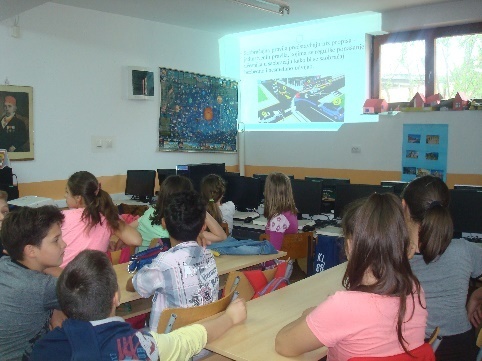 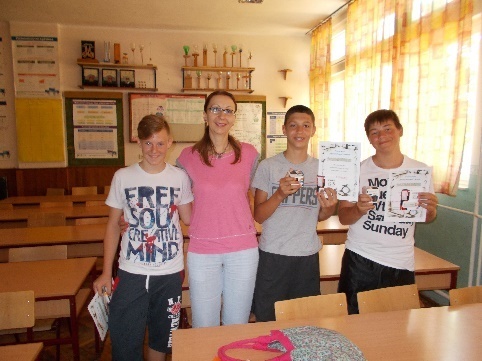 Наша школа је као материјалну подршку добила (купила) следеће:Телевизор Тесла од 49 инча.Лаптоп са оперативним системом W10.Ласерски штампач се користи за штампање сведочанства.Екстерни хард диск од 500 GB.Бицикли Ултра сторм 24“Укупна вредност је око 125 000 динара.Остала средства до 270 000 динара су утрошена на организовање такмичења у изради филмова. Следи писање извештаја како описног тако и финансијског.         Пројекат реализовали Славица Деспотовић и Александар Степановић.4.15. ИЗВЕШТАЈ О РАДУ ТИМА ЗА ОДРЖАВАЊЕ САЈТА У ШКОЛСКОЈ 2016/17. годиниДомен и назив  сајта је www.osbrankboljevci.edu.rs.  Уколико наиђемо на проблеме у одржавању  сајта контактирамо Димитриевски Николу –представника WSC agencijе.WSC agencija је делимично пренела постојеће податке са старог сајта на нови сајт до почетка друог полугодишта.Сајт наше школе се редовно ажурира важним информацијама о свеукупном раду школе .Израдили смо са ученицима адресу сајта и поставили у хол школе да би родитељи и ученици лакше упамтили назив сајта наше школе.                                                                Руководилац тима: Славица Деспотовић5.ИЗВЕШТАЈИ О РЕАЛИЗАЦИЈИ ШКОЛСКОГ ПРОГРАМА, ДОДАТНИХ И ДОПУНСКИХ НАСТАВА5.1. ИЗВЕШТАЈ О РЕАЛИЗАЦИЈИ ШКОЛСКОГ ПРОГРАМА ЗА ШКОЛСКУ 2016/2017. ГОДИНУШколски програм је реализован применом одговарајућих метода, средстава и облика наставног рада, а у складу са кадровским, материјално техничким и организационим могућностима школе.Реализација Школског програма се одвијала кроз наставне и ваннаставне облике рада комбинацијом фронталног, групног и индивидуалног наставног рада, као и другим примењеним облицима и методама.У току школске године реализован је планирани обим наставних садржаја и број часова у свим предметима. Сви ученици од 5. до 8. разреда су оцењивани према критеријумима и елементима, оцене су законито закључиване, уз редовно уписивање у дневницима рада, а на крају школске године и у матичне књиге. Све програмске активности су остварене на успесан и конкретан начин. Све активности су евидентиране у Известају о реализацији Годишњег плана рада школе. У наредном периоду треба наставити рад на унапређивању сарадње трију школских тела – Наставничког већа, Школског одбора и Савета родитеља у смислу транспарентности рада школе, као и отворености за предлоге родитеља и представника локалне заједнице. Поред остварене планиране сарадње са родитељима кроз родитељске састанке и индивидуалне контакте, могућност сарадње се види у Отвореном дану школе који подразумева могућност посећивања часова одређеног дана сваког месеца.Истовремено треба наставити рад на окупљању, евидентирању и усмеравању талентованих ученика који показују изузетно залагање у раду иИ постижу запажене резултате у појединим образовним областима. Ти ученици ће се упућивати у Регионални центар за таленте у Земуну, али и у остале центре и установе у којима могу развијати сопствене таленте и способности. Треба наставити рад на реализацији пројекта – Очување словачке националне културе у Бољевцима.Посебну пажњу треба посветити стручном усавршавању наставника и организовању појединих семинара у школи. Нарочито треба ставити акценат на корелацију између појединих наставних предмета.Треба појачати заштиту од насиља, злостављања и занемаривања, па је у складу са истим Тим за заштиту од насиља, злостављања и занемаривања донео одлуку да се појачаним васпитним и саветодавним радом утиче на ученике који су у претходном периоду правили дисциплинске проблеме. У плану је покретање пројекта – Школа без насиља – у сарадњи са МУП – ом.Као и до сада, наставиће се праћење резултата завршног испита и на основу његове анализе проналазиће се адекватни начини за побољшање резултата како би се ученици што успешније уписали у жељене школе.Посебна пажња посвећује се инклузивном образовању ради што квалитетнијег спровођења истог.        РУКОВОДИЛАЦ ТИМА                                                                             Светлана Јовановић Јовнаш5.2. Извештај о допунској и додатној настави математикеНаставник: Александра ВуковићОдељења: V 2, V 3, VI 3, VIII 1, VIII 2Планом четрдесетчасовне радне недеље предвиђен је по један час допунске и додатне наставе недељно, за ученике свих наведених разреда и одељења.  Часови су одржавани понедељком и уторком за ученике петог и шестог разреда , односно понедељком претчас за додатну наставу и уторком претчас за допунску.  Часови су одржавани у школској згради у Бољевцима - с обзиром на план недељног броја ових часова и осталих школских обавеза предметног настаника.  Ученици Прогарског одељења нису показали заинтересованост за долазак у Бољевце и тражили су одржавање допунске и додатне у Прогару што није било реално изводљиво. Часови су ипак у односу на дате могућности и уз напор предметног наставника повремено одржавани и у Прогару.  Ученици осмог разреда имали су један час недељно у форми пречаса, на коме се одвијала допунска односно припемна настава, сходно тренутним потребама.  По завршетку школске године за осми разед, до почетка завршног испита, одржано је још десет часова припремне наставе. Задовољавајућу посећеност часова додатне и допунске наставе оставарили су само ученици петог разреда одељења у Бољевцима.  Остали ученици нису били заинтересовани да посећују часове у Бољевцима, а нажалост, знатан број ученика осмог рареда није похађао часове или је ретко похађао припремну наставу,  упркос свим апелима наставника. Код ученика који нису долазили редовно на овај вид наставе уочена је тендеција да ученици захтевају допунски час од наставника уочи или на дан контролних и писмених задатака, или након лоше оцене, а да при томе ни не знају за редовне термине ових часова , нити их , као што је већ речено, посећују.5.3. Извештај о раду на часу додатне наставе Т ОУ оквиру додатне наставе  ученици   другом полугодишту израђују моделе помоћу одговарајућег прибора и ручног алата применом основних радних операција од лако обрадивих материјала.У  оквиру додатне наставе ученици израђује такичарске моделе из области аутомоделарства, бродомоделарства, ваздушног моделарства и ракетног моделарства.Такође решавањем разних врста тестова утвђују знање из наставних тема обрађених у другом полугодишту 2016/17. године.На општинском такмичењу:Тамара Нејчев освојила је прво место у области аутомоделарства.Ана Рихлик освојила је друго место - практична израда по задатку - папирно моделарствоЏемо Пелифановић освојио  је прво место у области авиомоделарства (ИОП 2). Израдили смо са ученицима адресу сајта и поставили у хол школе да би родитељи и ученици лакше упамтили назив сајта наше школе.        				    Славица Деспотовић, наставник ТО5.4. Извештај о раду допунске и додатне наставе српског језика   Додатни и допунски  рад изводи се и реализује током целе школске године (час недељно). Циљеви и задаци допунске  и додатне наставе су остварени. Настава је организована према плану за 5, 6. и 7. разред, док је за ученике 8. разреда у циљу припреме за завршни испит организована и припремна настава у току целе школске године. Настава је организована тематски или консултативно (на четири програма).                            Допунски рад се организује за ученике који у редовној настави српског језика не постижу задовољавајуће резултате у неком од програмско-тематских подручја. Допунски рад се организује чим се уоче тешкоће у усвајању програмских садржаја. Када савлада одређену тешкоћу или отклони недостатак, ученик престаје с допунским радом ван редовне наставе.                                Зависно од утврђених недостатака у знањима и умењима ученика, као и узрока заостајања,  формиране су групе ученика с којима је организован допунски рад. За сваку групу утврђен је посебан, одговарајући план рада чијим савлдавањем су отклањани испољени недостаци у знању, умењу и вештинама ученика. План рада пратио је и подржавао програмско-тематска подручја редовне наставе српског језика. Од плана је одступљено тамо где је то било потребно – ученицима је некада индивидуално пружана помоћ у читању или писању јер ове области нису савладали током претходних разреда.                                У допунском раду примењивани су и специфични облици наставе у савладавању садржаја, а вођено је рачуна и о одмерености захтева и стимулисању ученика за показане резултате (похвала, награда, позитивна оцена).                                Допунска настава је посебно организована и за ученике који раде  по ИОП-у, као и за ученике који постижу основни ниво постигнућа.  Ученици који постижу средњи и напредни ниво укључивали су се пред писмене провере знања. Ученици који су долазили на допунску наставу успели су да савладају зацртано, према својим могућностима и потребама. Било је и ученика за које смо сматрали да им је допунска настава потребна и били су на њу упућени, али нису долазили.                               У додатном раду са ученицима натпросечних способности и посебних интересовања  праћен је и евидентиран њихов развој, усавршавани су утврђени програми, откриване нове могућности индивидуализације рада (проблемски задаци, истраживачки радови, коришћење књижевне и некњижевне грађе, интернета и др.). Ученици су се укључивали у организоване облике рада у школи и ван школе (културне манифестације, конкурси, смотре, такмичења...) Акценат на додатној настави  стављен је на језичке игре, правописне занимљивости, читање додатног избора књижевности и припрему ученика за такмичења (такмичење из језика, Књижевна олимпијада, рецитаторско такмичење и такмичење у беседи). Остварени резултати такмичења налазе се у извештају актива.        Извештај сачинила:                                                                                                 Беба Цветковић6. ИЗВЕШТАЈИ СА ЗАВРШНОГ И КРАЈА ШКОЛСКЕ ГОДИНЕ6.1. ИЗВЕШТАЈ О СТРУЧНОМ УСАВРШАВАЊУ У ШКОЛСКОЈ 2016/17. ГОДИНЕНа почетку школске 2016/17 у школи је организовано стручно усавршавање под називом ,,Школско законодавство“ које је финансирала школа. Семинар се одржавао по унапред договореном распореду три суботе и носио је 24 бода. Семинару су присутвовали сви чланови колектива и то је било екстерно усавршавање. Поред тога сви запослени се стручно усавршавају како самостално тако интерно посећујући једни другима часовима. Од почетка школске године наставно особље организују како угледне тако и огледне часове којима могу да присуствују сви наставници. Што се тиче стручне службе поред семинара који је организовала школа присуствовале смо разним трибинама и семинарима који су организовани ван школе. Редовно посећујемо угледне часове које организују наставници и учитељи. До сад су угледне часове одржали следећи наставници и учитељи:Јадранка Трифуновић; Наташа Кљајић; Душица Шушић; Беба Цветковић; Јелица Пешић-Ждерић; Борка Милошевић; Данијела Драшковић; Мирјана Живановић; Jелена Матић; Весна Стојановић- Марчец; Ана Миленковић; Бојана Радуловић; Александар Степановић; Славица Деспотовић; Светлана Јовановић Јовнаш.У оквиру интерног усавршавања у школи су одржане свечана седница презентација школе у Шкофљицама; Мислиша; презентација интерактивне табле и одговорно родитељство. Стручни сарадници су присуствовали трибини које су се одржале у ОШ,, 22 Октобар“ у Сурчину под називом ,,Кад игра више није игра- превенција зависности од интернета, видео игара и коцкања“, ,,Превенција трговине децом и младима у образовању“. Поједини наставници су присутвовали семинару за ,,Грађанско васпитање“. Наставница Светлана Јовановић Јовнаш заједно са наствником историје Николом Мићић из ОШ ,,Вожд Карађорђе“ из Јакова, одржала је 12.01.2017. креативну радионицу на тему ,,Холокауст“ у основној школи „22. октобар“ у Сурчину. Предвиђен је угледни час корелације географије и биологије „Национални паркови Србије“ за друго полугодиште који је и одржан. У другом полугодишту је одржан час корелације српски језик и историја на тему: „Други светски рат“.Психолог школеБојана Радуловић6.2. ИЗВЕШТАЈ О ПОСТИГНУТИМ РЕЗУЛТАТИМА НА ЗАВРШНОМ ИСПИТУ 2016-2017.Ове школске године осми разред је завршило 50 ученика и сви су изашли на завршни испит и освојили позитиван број поена. Један ученик је полагао завршни испит по ИОП-у 1. Ученици су конкурисали за упис у средњу школу и сви су уписали средњу школу у првом уписном року.УСПЕХ УЧЕНИКА НА ЗАВРШНОМ ИСПИТУ ПО ОДЕЉЕЊИМАVIII1VIII2VIII3УСПЕХ УЧЕНИКА НА НИВОУ ШКОЛЕУСПЕХ УЧЕНИКА НА ЗАВРШНОМ ИСПИТУ ШКОЛСКЕ 2015-2016VIII1У односу на прошлу школску годину VIII1 је из математике постигло бољи резултат, док су из српског и комбинованог теста ученици VIII1 прошле школске године постигли бољи резултат.VIII2У односу на прошлу школску годину VIII2 је из математике постигло бољи резултат, док су из српског и комбинованог теста ученици VIII2 прошле школске године постигли бољи резултат.VIII3У односу на прошлу школску годину ученици VIII3 су из математике и комбинованог теста постигли бољи резултат ученици VIII3 прошле школске године .УСПЕХ УЧЕНИКА НА НИВОУ ШКОЛЕ 2015-2016На нивоу школе бољи резутлат је постигнут из математике ове школске године у односу на претходну, док су прошле школске године бољи резултати постигнути из српског и комбинованог теста.У првом уписном року сви ученици су уписали средњу школу, а од укупног броја ученика њих 28 је упасало прву школу са листе жеља. Другу школу са листе жеља је уписало њих 7, а остали су уписали школе од треће до шеснаесте.6.3. УСПЕХ И ДИСЦИПЛИНА УЧЕНИКА НА КРАЈУ ШКОЛСКЕ  2016/2017. ГОДИНЕНа крају другог полугодишта од укупно 399 ученика, 382 ученика је постигло позитиван успех(96,75%), 11 ученика је остало на полагању, 2 ученика је  понављало разред због недовољних оцена(Митровић Лука VII-1 раз. и Барјактаревић Петар VI-2раз.) и  још  4 ученика је остало неоцењено због великог броја изостанака( Илић Кевин V-2, Илић МелисаII-1; Илић Сара и Илић Саманта I-1,нису се појавили ни у јунском ни у августовском року на разредном испиту и понављали су разред) и 1 ученица је полагала разредне испите(Софија Бишевац VII-1) . Енглески језик полагало је 4 ученика(Милићевић Немања 4/1; Кулпинац Марија 4/2, Арсеновић Немања 4/2 и Стојановић Анђела 5/1), математику 6 ученика (Стојановић Анђела 5/1, Ракић Александар 6/2; Милосављевић Николија 6/2; Станојловић Исидора 6/2; Антић Драгана 7/1; Павловиц Данијел 7/1; Николић Жељко 7/1)и историју 3 ученика(Плавшин Филип 6/2; Станоловић Исидора 6/2;Ракић Александар 6/2) . За ученике  који су полагали поправне и разредне испите организована је припремна настава током јула и августа месеца.Сви ученици који су полагали поправне и разредне испите завршили су са позитивним успехом. И од укупно 399 ученика са успехом је завршило школску годину 31.августа 2017.год. њих 393.Средња оцена по одељењимаУченици првог разреда су описно оцењени и сви су са успехом завршили разред.Средња оцена за  ученике од  II- IV разреда је  врло добар  4,53 Средња оцена за ученике од V-VIII разреда је врло добар 3,80.Средња оцена за ученике од II- VIII разреда је врло добар 4,14.Укупан број  изостанака од I-IVраз.  је 2893 оправданих и 700 неоправданих,а од  V- VIII раз. је 23311 оправданих и 829 неоправданих. Овако велики број изостанака је углавном због ученика који нису долазили на наставу од марта месеца(4 ученика),као и ученика који су због болести често изостајали.Као и претходних година ученици постижу бољи успех из вештина и изборних предмета (физичко васпитање, ликовна култура,музичка култура, информатика и рачунарство...) а нешто слабији просек је из предмета математика, историја, енглески језик.8 ученика  похађа наставу по ИОП-у-2 и 9 ученика похађа наставу по ИОП-1 ,сви су успешно завршили разред по предвиђеном плану и програму.За ученика генерације је једногласно одабрана ученица VIII-1раз. Марија Родић.Владање ученика Часови  редовне наставе су одржани по предвиђеном плану и програму, часови одељенског старешине такође по распореду који је планиран. Сви стандарди у настави се примењују према утврђеном плану и програму.  Организована је припремна настава  за ученикеVIII раз. који су полагали  завршни испит. Сви ученици осмог разреда њих 50 је положило завршни испит и уписано је у жељене средње школе у првом уписном кругу.У школи су током године организовани часови кинеског језика за ученике од  IV до VIII разреда.                                                                                                     Психолог,                                                                                                Радуловић БојанаУ Бољевцима                                                          Директор школе15.9.2017. год.                                                ________________________                                                                              Петар МуштерићРАДНО МЕСТОVIIVIVIVКBНКУКУПНОДИРЕКТОР11ПСИХОЛОГ11ПЕДАГОГ11БИБЛИОТЕКАР11РАЗРЕДНА НАСТАВА7613ПРЕДМЕТНА НАСТАВА244129СЕКРЕТАР11РАЧУНОПОЛАГАЧ11БЛАГАЈНИК11ДОМАР – ЛОЖАЧ123СЕРВИРКА22РАДНИЦИ НА ОДРЖАВАЊУ ХИГИЈЕНЕ88ВЕРОУЧИТЕЉИ112УКУПНО	351154863                 Пре подне                 Пре поднеПосле поднеПосле поднеПосле подне1. час8.00-8.451. час13.30-14.1513.00-13.452. час8.50-9.352. час14.20-15.0513.50-14.353. час9.55-10.403. час15.25-16.1014.55-15.404. час10.50-11.354. час16.20-17.0515.50-16.355. час11.40-12.255. час17.10-17.5516.40-17.256. час12.30-13.156. час18.00-18.4517.30-18.15ОдељењеМЖУкупноДеца корисници соц. помоћиДеца у хранитељским породицамаI / 18101801I / 27101710I / 39112000I pазред24315511II / 11282000II / 210102000II / 3771401II разред29255401III / 15111601III / 25101500III / 3381101III разред13294202IV / 1991802IV / 29101901IV / 353810IV разред23224513од I до IV раз.8910719627V / 18111900V / 2891711V / 3921100V разред25224711VI /11492300VI /21592400VI/ 3551010VI разред34235710             VII/ 11181910VII/ 21192001VII/ 3681410VII разред28255321VIII /17132000VIII/ 28122000VIII/ 3741100VIII разред22295100oд V до VIII раз.1099920860УКУПНО19820640499НАСТАВНИКПРЕДМЕТРАЗРЕД И ОДЕЉЕЊЕНЕДЕЉНИФОНДЧАСОВАСлободне активности и секцијеПОСЕБНА ЗАДУЖЕЊА1.Срећков Jованапрофесорразредне наставеIV/320Рецитаторска секцијаШколски одбор,ШРТ, тим за заштиту деце од насиља, тим за инклузију,Самовредновање, члан актива за развојни програм, Црвени крст2.Живановић Мирјананаставникразредне наставеIII/ 120Ботаничко-еколошка секцијаШБУ, тим за израду годишњег плана рада школе, тим за инклузију, тим за заштиту деце од насиља, комисија за естетско уређење школског простора3.Блитва Радмилапрофесорразредне наставеIII/ 220Ботаничко-еколошка секцијаШБУ, тим за инклузију, тим за заштиту деце од насиља, тим за израду годишњег плана, комисија за естетско уређење школског простора4.Катарина Дмитровићнаставникразредне наставе     III/ 320Драмско-рецитаторска секцијаКЈД, тим за заштиту деце од насиља, тим за инклузију, комисија за технолошке вишкове5.Трифуновић Јадранканаставникразредне наставеIV/ 120Ликовна секцијаПедагошки колегијум, председник одељенског већа, тим за инклузију, тим за заштиту деце од насиља6.Митровић Ружицанаставникразредне наставеIV/ 220Ликовна секцијаШколски одбор, комисија за естетско уређење школског простора, тим за заштиту деце од насиља, тим за инклузију, Црвени крст 7.Продановић Слободанкапрофесорразредне наставеПродуженборавак25Тим за заштиту деце од насиља,тим за инклузију8.Продановић Драгананаставникразредне наставеI/ 119Ликовна секцијаТим за инклузију, тим за заштиту деце од насиља, дечија штампа, естетско уређење школског простора, актив разредне наставе9.Челебић Аделапрофесорразредне наставеI/ 219Драмско-рецитаторска секцијаТтим за заштиту деце од насиља, тим за инклузију, дечији савез, актив за школско развојно планирање, комисија за екскурзије и наставу у природи10.Миливојевић Мајапрофесорразредне наставеI/ 319Ликовна секцијаРаспоред часова за млађе разреде, тим за заштиту деце од насиља,тим за израду и развој школског програма, тим за инклузију11.Матић Јеленапрофесорразредне наставеII/120Мали хорКЈД, тим за заштиту деце од насиља,  тим за инклузију12.Стојановић-Марчец Веснапрофесорразредне наставеII/220Драмско-рецитаторска секцијаСамовредновање, тим за заштиту деце од насиља, тим за инклузију13.Лукић Мирјананаставникразредне наставе, II/320Драмско-рецитаторска секцијаТим за инклузију, тим за заштиту деце од насиља, ШРТ,тим за израду школског програма14.Цветковић Бебасрпски језикV/1, VI/1,2,VIII/217(95%)Драмско-рецитаторска секцијаКЈД, записничар Наставничког већа, руководилац стручног већа за језике15.Миленковић Анасрпски језикразредни старешина 5-2V/2,VII/1,2 VIII/117(95%)Драмско-рецитаторска секцијаКЈД, тим за инклузивно образовање, тим за заштиту деце од насиља, вршњачки тим16.Кљајић Наташасрпски језикразредни старешина 6-3V/3VI/3 VII/3 VIII/3  17(95%)Драмско-рецитаторска секцијаКЈД, тим за инклузију, председник ОВ V и VI разреда, тим за заштиту деце од насиља, самовредновање, Педагошки колегијум17.Пешић Ждерић ЈелицарускијезикV/2VI/1VIII/1 6(34%)Драмско-рецитаторска секцијаТим за развој школског програма, тим за самовредновање,тим за ИОП18.Милошевић БоркарускијезикV/1,3VI/2,3VII/1,2,3VIII/2,318(100%)Волонтерски клубПредседник синдиката, тим за заштиту деце од насиља, тим за инклузију, комисија за tехнолошке вишкове19.	Догањић-Ђурасовић      Мирјанаенглески језикразредни старешина 5-2III/1IV/1,2V/1,2VI/112(65%)Драмско-рецитаторска на енглеском језикуТим за израду годишњег плана, комисија за набавку уџбеника и наставних средстава20.Илић Маријанаенглескијезикразредни старешина 8-3V/3VI/2,3VII/1,2,3VIII/1,2,318(100%)Драмско-рецитаторска на енглеском језикуТим за заштита деце од насиља, тим за инклузију, председник ОВ VII и VIII разреда, комисија за набавку уџбеника и наставних средстава21.Пејчић-Милошевић МајаенглескијезикI/1,2,3,II/1,2,3III/2,3IV/318(100%)Драмско-рецитаторска на енглеском језикуПопис, тим за заштиту деце од насиља, комисија за уџбенике, тим за инклузију22.Станковић       Светланаматематикаразредни старешина 7-2V/1,VI/1,2VII/1,220Млади математичари и АрхимедесТим за самовредновање, тим за инклузију, тим за заштиту деце од насиљаВуковић Александраматематикаразредни старешина   8-1V/2,3VI/3VIII/1,220Млади математичар и АрхимедесПредседник већа математике и природних наука, Педагошки колегијум, ШРТ, тим за инклузију, тим за заштиту деце од насиљаВил Звезданматематика VII/3VIII/38(45%)Млади математичар и АрхимедесТим за израду и развој школског програма, попис, тим за набавку наставних средставаСтепановић Александархемијаразредни старешина 6-2VII/ 1,2VIII/26(30%)Млади истраживачиПредседник Школског одбора, ШРТ, Комисија за спровођење завршног испитаДрашковић Данијелагеографијаразредни старешина 7-3V/1,2,3VI/1,2,3VII/1,2,3VIII/1,2,321Млади истраживачиКомисија за екскурзије, тим за инклузију, тим за заштиту деце од насиља, комисија за набавку уџбеника и наставних средстава27.	Јовановић -Јовнаш Светланаисторијаразредни старешина 5-1V/1,2,3, VI/1,2,3VII/1,2,3VIII/1,2,321Млади истраживачиШРТ, тим за развој школског програма, председник стручног већа за област друштвених наука, Педагошки колегијум28.	Степановић АлександарфизикаVI/1,2 VII/1,2VIII/1,212(60%)Млади истраживачиТим за самовредновање, тим за инклузију, заштита ученика од дигиталног насиља, сајт школе29.	Деспотовић Славицатехничко образовањеразредни старешина 8-2   V/1,2,3VI/1,2,VII/1,2,3VIII/1,220Саобраћај и моделарствоОдржавање сајта школе, координатор дигиталних учионица, тим за заштиту деце од насиља, тим за инклузију, заштита ученика од дигиталног насиља30.Ђорђевић Милинарачунарство и информатикаV/1,2,3VI/1,2,3VII/1,2,3VIII/1,2,312(60%)Шаховска секцијаКомисија за спровођење завршног испита, заштита ученика од дигиталног насиља, сајт школе31.	Женар Драганабиологијаразредни старешина 6-1V/1,2,3VI/1,2,312(60%)Ботаничко-еколошка секцијаШБУ, комисија за естетско уређење школског простор, тим за инклузију, члан актива за развојни програм, тим за заштиту деце од насиља32.Бунош Жаркомузичкакултура, хор и оркестарV/1,2,3VI/1,2,3VII/1,2,3VIII/1,2,315+2(85%)Соло певачиКЈД, ШРТ, руководилац већа за област уметности, комисија за технолошке вишкове33.Ђорђевић Драганафизичко васпитањеизабрани спортразредни старешина 7-1V/1,2VI/1,2 VII/1,2VIII/1,220Фолклорна секција Педагошки колегијум,  председник стручног већа физичког васпитања,  тим за инклузију, KJД, тим за заштиту ученика од насиља34.Челебић Веселинфизичко васпитање,изабрани спортV/3,VI/3,VII/3, VIII/34(20%)Одбојкашка секцијаСпортска такмичења, крос, заштита ученика од насиља35.Радовановић Власталиковна култураV/1,2 VII/1,26(30%)Ликовна секција КЈД, комисија за естетско уређење школског простора36.Павловић ВеснахемијаVII/3 VIII/34(20%)Млади истраживачиТим за заштиту деце од насиља, попис37.Петровић ВиолетафизикаVI/3VII/3VIII/36(30%)Млади истраживачиТим за заштиту деце од насиља38.Недимовић Милеликовно     V/,3 VI/1,2,3VII/3 VIII/1,2,39(45%)Ликовна секцијаКЈД, комисија за естетско уређење школског простора39.Миленковић Велимирфизичко васпитањеVII/1VIII/14(20%)Фудбалска секцијаСпортска такмичења, крос40.Манчић Александрабиологија VII/1,2,3VIII/1,2,312(60%)Млади истраживачиКомисија за естетско уређење школе и школског дворишта, ученички парламент41. Бубуљ Јулијанафизичко васпитање,изабрани спортразредни старешина 5-3V/3,VI/3,VII/3VIII/38(40%)Фолклорна секцијаКоординатор ученичког парламента, Спортска такмичења, крос, КЈД42. Видаковић СребренкоВеронаукаразредни старешина 8-3I – VIII20СПЦКЈД, тим за заштиту деце од насиља, комисија за излете и екскурзије, руководилац већа 7. и 8. разреда43.Смишек МишобиблиотекарI – VIII10(50%)Библиотечка секцијаЛетопис школе, самовредновање,тим за набавку уџбеника и наставних средстава44.Танасковић Миливојетехничко образовањеVI/3, VIII/34(20%)Саобраћај и моделарствоЗаштита ученика од дигиталног насиља45. Шушић Душица професорразредне наставеIV/ 220Ликовна секцијаКомисија за естетско уређење школског простора, тим за заштиту деце од насиља, тим за инклузију, Црвени крст46. Обрадовић Ивана енглескијезикV/3VI/2,3VII/1,2,3VIII/1,2,318(100%)Драмско-рецитаторска на енглеском језикуТим за заштита деце од насиља, тим за инклузију,  комисија за набавку уџбеника и наставних средстава47.Родић ТеодорамузичкакултураV/1,2,3VI/1,2,3VII/1,2,3VIII/1,2,315(75%)Соло певачиКЈД48.Богдановић Олгасрпски језикV/2,VII/1,2 VIII/117(95%)Драмско-рецитаторска секцијаКЈД, тим за инклузивно образовање, тим за заштиту деце од насиља, вршњачки тимТЕХНИКЕИНСТРУМЕНТИПОСМАТРАЊЕПротоколи за праћењеЧек листеЛисте снимањаАнегдотске листеАНКЕТИРАЊЕАнкетеупитнициИНТЕРВЈУИСАЊЕразговори (индивидуални,групни, вођени, слободни)СКАЛИРАЊЕскале (нумеричке, дескирптивне, графичке)ТЕРСТИРАЊЕтестови (знања, способности; стаднардизовани, нестандардизовани)АНАЛИЗИРАЊЕ ДОКУМЕНТАЦИЈЕ (дневник рада, извештаја, записника, ученичких радова)чек листеразредИОП-1ИОП-2I-311II-1//II-2//III-1/1III-211V-111V-211V-31/VI-21/VI-31/VII-11/VII-212VII-31/VII-21/24. 11. 2016. Представа у просторијама школе, ,, Чарли и ја“Простор у школи није адекватан за извођење представа. Интересантан комад, прилагођен деци, поучан.26.12.2016.Дечији културни центар Славија – позориште,          ,, Новогодишња представа“Организован превоз. Разноврсност понуђеног садржаја. У склопи представе, деца су на сцени имала и извођење мађионичара, хип –хоп групе и Деда Мраза. Деца задовољна.14. 3. 2017.,,Пљачка великог двора“Организован превоз, дивна, акустична сала. Глумци одлични, представа интересантна са сонговима. Деца одушевљена.20 – 27. 4 . 2017. Центар дечијих одмаралишта Аранђеловац - БукуљаДечије одмаралиште Букуља у Аранђеловцу је на адекватном месту у односу на град и саобраћај. Комплекс садржи три зграде. У централној згради је рецепција и собе, друга зграда садржи собе и трпезарију са кухињом, а трећа зграда је опремљена учионицом и простором за забаву и рекреацију. Двориште је пространо са ограђеним тереном. Собе су са купатилима, намештај је стар и лош. Храна је била солидна. У току боравка са нама су била два рекреатора са одличним методама и анимацијама прилагођеним узрасној групи. У току седмодневног боравка посетили смо следећа места и објекте:Градски парк са скулптурама и Старим здањемАква парк ,,Извор“Пећину РисовачаЦркву ,, Светог Архангела Гаврила“ (1480.)Цркву ,,Светог Архангела Гаврила“(1835.)Храм ,, Св. ап. Петра и Павла“Аранђеловачки музеј и малу црквуУченици су упознати са историјом Аранђеловца и Србије, династијом Обреновића и Карађорђевића. Током боравка није било проблема и повреда, деца јесу била болешљива. Време нас није послужило да максимално уживамо у предивној природи, првих дана су се смењивали киша и суснежица, а последњи дани су били лепи и сунчани. 5. 6 . 2017. Посета зоолошком врту Рт добре наде, и обилазак Калемегданске тврђавеОрганизовани превоз, водич и два аниматора су водила ову посету. Лепо и коректно. Деца уживала.12. 6. 2017.II1- посета Наутичког села, Бољевци, II2 – посета Бојчинској шуми, ПрогарДеци на радост.ученициБрој ученикапроценатдевојчицепроцентидечаципроцентиУкупан број ученика-8. Разреда501002710023100Завршили 8.разред на крају шк. Године501002710023100Изашли на завршни испит501002710023100Уписали гимназије2427.4/Уписали средње школе 4.степен316218661356Уписали средње школе 3.степен1734725,91043,47Укупно уписали средње школе501002710023100Српски11.825Математика9.5Комбиновани10.975Српски13.73Математика10.86Комбиновани12.26Српски11.36Математика9.045Комбиновани10.59Српски12.44Математика9.92Комбиновани11.38Српски13.75Математика6.45Комбиновани12Српски15.35Математика8.071Комбиновани14.54Српски11.375Математика2.63Комбиновани9Српски13.25Математика6.29Комбиновани12.37одељењепросекуспехI-1(17уч)ОписноСа успехомI-2(17уч)ОписноСа успехомI-3(20уч)ОписноСа успехомII-1(21уч)4,71одличанII-2(20уч)4,63одличанII-3(14уч)4,61одличанIII-1(16уч)4,49одличанIII-2(14уч)4,54одличанIII-3(11уч)4,65одличанIV-1(18уч)4,47Врло добарIV-2(19уч)4,38Врло добарIV-3(8уч)4,25Врло добарV-1(19уч)3,38Врло добарV-2(17уч)4,21Врло добарV-3(11уч)4,16Врло добарVI-1(22уч)4,01Врло добарVI-2(23уч)3,32ДобарVI-3(10уч)3,62Врло добарVII-1(19 уч.)3,70Врло добарVII-2(19уч.)4,22Врло добарVII-3(14уч)3,62Врло добарVIII-1(20уч.)3,75Врло добарVIII-2(19уч)3,84Врло добарVIII-3(11уч)3,81Врло добарУченици који наставу прате по ИОП-1 и ИОП-2разредЦицовић Александар ИОП-21-3Крњешевац ПетарИОП-11-3Крстић Јован ИОП-23-1Туран Ема ИОП-23-2Филип Ђурђевић ИОП-25-1Јекић Михајло ИОП-15-1Теодора Смиљанић ИОП-15-2Пантелић Владимир ИОП-25-2Алић Душица ИОП-15-3Петар  Барјактаревић ИОП-16-2Милан Јовановић ИОП-26-3Иван Туран ИОП-27-2Џемо Пелифановић ИОП-27-2Стојковић Никола ИОП-17-2Јован Јовановић ИОП-17-3Милош Дражић ИОП-17-3Вања Стојановић ИОП-18-2ОдељењеПримерно 5Врло добро 4Добро 3Задовољавајуће 2Незадовољавајуће 1VI-391VI-2167VII-11611VII-3122